Муниципального образования город Ирбит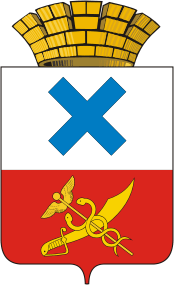 Седьмой созывДесятое заседаниеРЕШЕНИЕот 28.06.2018 № 75                                 г. ИрбитОб утверждении местных нормативов градостроительного проектирования Муниципального образования город Ирбит          В целях обеспечения благоприятных условий жизнедеятельности населения Муниципального образования город Ирбит, в соответствии со статьёй 29.4 Градостроительного кодекса Российской Федерации, Федеральным законом от 6 октября 2003 года № 131-Ф3 «Об общих принципах организации местного самоуправления в Российской Федерации», Законом Свердловской области от 22 июля 2016 года № 79-03 «О порядке подготовки, утверждения и изменения региональных нормативов градостроительного проектирования и порядке обеспечения систематизации нормативов градостроительного проектирования по видам объектов регионального значения и объектов местного значения», Решением Думы Муниципального образования город Ирбит от 29.03.2018 № 53 «Об утверждении порядка подготовки, утверждения местных нормативов градостроительного проектирования Муниципального образования город Ирбит и внесения изменений в них» и статьей 22 Устава Муниципального образования город ИрбитРЕШИЛА:                                                                                                                               1.Утвердить местные нормативы градостроительного проектирования Муниципального образования город Ирбит (прилагаются).                                                                                                              2.Настоящее решение вступает в силу со дня его официального опубликования.         3.Опубликовать настоящее решение в Ирбитской общественно-политической газете «Восход».         4.Контроль исполнения настоящего решения возложить на постоянную депутатскую комиссию по промышленной политике и хозяйственной деятельности.Приложение к решениюДумы Муниципального образования город Ирбит от 28.06.2018   № 75Местные нормативы градостроительного проектирования
Муниципального образования город Ирбит
Свердловской области

г. Ирбит, 2018ОглавлениеРАЗДЕЛ 1.  Введение	5РАЗДЕЛ  2. Расчетные показатели градостроительного проектирования	7РАЗДЕЛ  3. Расчетные показатели минимально допустимого уровня обеспеченности объектами местного значения населения Муниципального образования город Ирбит	25Электро-, тепло-, газо- и водоснабжение населения, водоотведение	25Автомобильные дороги местного значения	27Физическая культура и массовый спорт	32Образование	33Объекты рекреационного назначения и благоустройства территории	34Жилищное строительство	39Здравоохранение	42Иные объекты местного значения	43РАЗДЕЛ  4.  Расчётные показатели максимально допустимого уровня территориальной доступности объектов местного значения для населения	47Автомобильные дороги местного значения	47Физическая культура и массовый спорт	47Образование	49Объекты благоустройства территории	49Объекты здравоохранения	50Иные объекты местного значения	51РАЗДЕЛ  5.  Материалы по обоснованию расчетных показателей	51Обоснование расчетных показателей минимально допустимого уровня обеспеченности объектами местного значения населения Муниципального образования город Ирбит	53Обоснование расчетных показателей максимально допустимого уровня территориальной доступности объектов местного значения для населения Муниципального образования город Ирбит	56РАЗДЕЛ  6.  Правила и область применения расчетных показателей	57Правила применения Местных нормативов и расчетных показателей	59Обязательность применения местных нормативов градостроительного проектирования	59Область применения местных нормативов градостроительного проектирования	60Правила применения расчетных показателей при работе с документами территориального планирования	61Правила применения расчетных показателей при работе с документацией по планировке территории	61Правила применения расчетных показателей в иных областях	62РАЗДЕЛ 1.  ВведениеМестные нормативы градостроительного проектирования Муниципального образования город Ирбит (далее – Местные нормативы) - совокупность расчетных показателей минимально допустимого уровня обеспеченности объектами местного значения города, относящимися к областям, указанным в пункте 1 части 5 статьи 23 Градостроительного кодекса Российской Федерации, объектами благоустройства территории, иными объектами местного значения (далее – Объекты местного значения) населения Муниципального образования город Ирбит и расчетных показателей максимально допустимого уровня территориальной доступности таких объектов для населения Муниципального образования город Ирбит.Местные нормативы входят в систему нормативных правовых актов, регламентирующих градостроительную деятельность в границах Муниципального образования город Ирбит в части установления стандартов обеспечения безопасности и благоприятных условий жизнедеятельности человека (в том числе объектами социального и коммунально-бытового назначения, доступности таких объектов для населения (включая инвалидов) объектами инженерной инфраструктуры, благоустройства территории).Местные нормативы включают в себя:основную часть (расчетные показатели минимально допустимого уровня обеспеченности объектами местного значения населения городского округа и расчетные показатели максимально допустимого уровня территориальной доступности таких объектов для населения городского округа);материалы по обоснованию расчетных показателей, содержащихся в основной части нормативов градостроительного проектирования;правила и область применения расчетных показателей, содержащихся в основной части нормативов градостроительного проектирования.Местные нормативы направлены:на обеспечение повышения качества жизни населения города и создание градостроительными средствами условий для обеспечения социальных гарантий, установленных законодательством Российской Федерации, законодательством Свердловской области и нормативно-правовыми актами Муниципального образования город Ирбит, гражданам, включая инвалидов и другие маломобильные группы населения;на повышение эффективности использования территорий в границах города на основе рационального зонирования, исторически преемственной планировочной организации и застройки;на ограничение негативного воздействия хозяйственной и иной деятельности на окружающую среду в интересах настоящего и будущего поколений;на установление расчетных показателей, применение которых необходимо при разработке или корректировке градостроительной документации.Основные понятия и терминыВ местных нормативах градостроительного проектирования Муниципального образования город Ирбит Свердловской области приведенные понятия и термины  применяются в следующем значении:Автомобильная дорога – объект транспортной инфраструктуры, предназначенный для движения транспортных средств и включающий в себя земельные участки в границах полосы отвода автомобильной дороги и расположенные на них или под ними конструктивные элементы (дорожное полотно, дорожное покрытие и подобные элементы) и дорожные сооружения, являющиеся ее технологической частью, защитные дорожные сооружения, искусственные дорожные сооружения, производственные объекты, элементы обустройства автомобильных дорог.Зона массового кратковременного отдыха – территория, предназначенная для организованного отдыха людей, включающая в себя интенсивно используемую часть с размещением объектов и неинтенсивно используемую часть без размещения капитальных объектов.Красные линии – линии, которые обозначают существующие, планируемые (изменяемые, вновь образуемые) границы территорий общего пользования и (или) границы территорий, занятых линейными объектами и (или) предназначенных для размещения линейных объектов.Машино-место - предназначенная исключительно для размещения транспортного средства индивидуально-определенная часть здания или сооружения, которая не ограничена либо частично ограничена строительной или иной ограждающей конструкцией и границы которой описаны в установленном законодательством о государственном кадастровом учете порядке.Местные нормативы градостроительного проектирования – утвержденный в соответствии с Градостроительным кодексом Российской Федерации нормативный правовой акт, содержащий минимальные расчетные показатели обеспечения благоприятных условий жизнедеятельности человека в отношении объектов, функционирование которых связанно с решением вопросов местного значения.Место массового отдыха – территория или объект, предназначенный для организованного отдыха населения (объекты культуры и досуга, объекты физкультуры и спорта, озелененные территории общего пользования, площади и улицы, зоны массового кратковременного отдыха).Объекты местного значения – объекты капитального строительства, иные объекты, территории, которые необходимы для осуществления органами местного самоуправления полномочий по вопросам местного значения и в пределах переданных государственных полномочий в соответствии с федеральными законами, законом субъекта Российской Федерации, уставами муниципальных образований и оказывают существенное влияние на социально-экономическое развитие муниципальных районов, поселений, городских округов.Озелененные территории общего пользования – вид территорий общего пользования, которые отграничиваются красными линиями от кварталов, а также от другого вида территорий общего пользования – улично-дорожной сети. В состав территории включаются парки (в том числе мини-парки, специализированные парки, парки культуры и отдыха), сады, скверы, бульвары и иные подобные территории для отдыха населения.Остановка общественного транспорта – специально отведённая территория, предназначенная для посадки/высадки пассажиров общественного транспорта.Проезды – подъезды со сквозным движением (когда место выезда не совпадает с местом въезда) через квартал, создание которых допускается в исключительных случаях только для автомобилей специального назначения, когда в сложившейся застройке невозможно создать, оборудовать улицы.Протяженность сети автомобильных дорог общего пользования – суммарная протяженность участков автомобильных дорог, образующих сеть автомобильных дорог общего пользования.Транспортная услуга – результат деятельности исполнителя транспортной услуги по удовлетворению потребностей пассажира, грузоотправителя и грузополучателя в перевозках в соответствии с установленными нормами и требованиями.Транспортное обслуживание – процесс предоставления транспортных услуг потребителям, в соответствии с установленными нормами и требованиями.Уровень автомобилизации - количество автомашин, приходящихся на 1000 человек.Улица – дорога, расположенная в пределах функциональных зон застроенных территорий населенных пунктов, границы которой в виде красных линий являются одновременно границами элементов планировочной структуры – кварталов.иные понятия, используемые в местных нормативах градостроительного проектирования Муниципального образования город Ирбит Свердловской области, употребляются в значениях, соответствующих значениям, содержащимся в федеральном и региональном законодательстве Свердловской области.РАЗДЕЛ  2. Расчетные показатели градостроительного проектированияПри расчете и применении показателей градостроительного проектирования должны учитываться только объекты местного значения Муниципального образования город Ирбит.В случае, если в Нормативах градостроительного проектирования Свердловской области, утвержденных Постановлением Правительства Свердловской области от 15.03.2010 № 380-ПП (в редакции от 30.12.2014) (далее - Нормативы градостроительного проектирования Свердловской области) установлены более высокие предельные значения расчетных показателей минимально допустимого уровня обеспеченности объектами местного значения, предусмотренных п. 1, для населения Муниципального образования город Ирбит, вместо расчетных показателей минимально допустимого уровня обеспеченности такими объектами для населения Муниципального образования город Ирбит, установленных местными нормативами градостроительного проектирования действуют указанные предельные значения.В случае, если в Нормативах градостроительного проектирования Свердловской области, установлены менее высокие предельные значения расчетных показателей максимально допустимого уровня территориальной доступности объектов местного значения, предусмотренных п. 1, для населения Муниципального образования город Ирбит, вместо расчетных показателей максимально допустимого уровня территориальной доступности таких объектов для населения Муниципального образования город Ирбит действуют указанные предельные значения.Территориальный коэффициент к каждому показателю вводится для учета социально-демографического состава и плотности населения, степени хозяйственного освоения территорий городского округа. Величина территориальных коэффициентов устанавливается в составе планов и программ комплексного социально-экономического развития Муниципального образования город Ирбит, а до установления таких коэффициентов в них – нормативно-правовым актом органа местного самоуправления. При отсутствии установленных соответствующим образом территориальных коэффициентов для расчета по формулам минимально допустимого уровня обеспеченности объектами местного значения населения значение таких коэффициентов принимается равным 1.Для расчета показателей градостроительного проектирования применяется обоснованный прогноз численности населения (рассматриваемой группы населения) проектируемой территории на дату окончания расчетного срока документа градостроительного проектирования.3. В основе определения расчетных показателей минимально допустимого уровня обеспеченности объектами местного значения городского округа и расчетных показателей максимально допустимого уровня территориальной доступности таких объектов для населения городского округа также лежит определение перечня объектов местного значения.На основании статьи 1 Градостроительного кодекса Российской Федерации объекты местного значения - объекты капитального строительства, иные объекты, территории, которые необходимы для осуществления органами местного самоуправления полномочий по вопросам местного значения и в пределах переданных государственных полномочий в соответствии с федеральными законами, законом субъекта Российской Федерации, уставами муниципальных образований и оказывают существенное влияние на социально-экономическое развитие муниципальных районов, поселений, городских округов. Определение перечня объектов местного значения городского округа основывается на п. 4 ст. 29.2 Градостроительного кодекса Российской Федерации, в котором указано, что местные нормативы градостроительного проектирования городского округа устанавливают совокупность расчетных показателей минимально допустимого уровня обеспеченности объектами местного значения городского округа, относящимися к следующим областям:1) электро-, тепло-, газо- и водоснабжение населения, водоотведение;2) автомобильные дороги местного значения;3) физическая культура и массовый спорт, образование, здравоохранение, обработка, утилизация, обезвреживание, размещение твердых коммунальных отходов в случае подготовки генерального плана городского округа;4) иные области в связи с решением вопросов местного значения городского округа.Вопросы местного значения городского округа определены в п. 1 ст.16 Федерального закона от 06.10.2003 N 131-ФЗ «Об общих принципах организации местного самоуправления в Российской Федерации».На основании ст. 44 Федерального закона от 06.10.2003 N 131-ФЗ «Об общих принципах организации местного самоуправления в Российской Федерации» перечень вопросов местного значения муниципального образования определяется его Уставом.Соответственно, определение перечня вопросов местного значения для составления перечня объектов местного значения городского округа основывается на перечне вопросов согласно Уставу Муниципального образования город Ирбит.В соответствии со ст. 6 Устава Муниципального образования город Ирбит к вопросам местного значения городского округа относятся:- формирование, утверждение, исполнение бюджета Муниципального образования город Ирбит (далее – местный бюджет) и контроль за исполнением данного бюджета; - установление, изменение и отмена местных налогов и сборов Муниципального образования город Ирбит; - владение, пользование и распоряжение имуществом, находящимся в муниципальной собственности Муниципального образования город Ирбит;- организация в границах Муниципального образования город Ирбит электро-, тепло-, газо- и водоснабжения населения, водоотведения, снабжения населения топливом в пределах полномочий, установленных законодательством Российской Федерации;объекты электроснабжения;объекты теплоснабжения;объекты газоснабжения;объекты водоснабжения;объекты водоотведения.- обеспечение проживающих в муниципальном образовании и нуждающихся в жилых помещениях   малоимущих   граждан   жилыми   помещениями, организация строительства и содержания  муниципального  жилищного  фонда,   создание условий  для  жилищного  строительства,  осуществление     муниципального жилищного  контроля,  а  также   иных   полномочий   органов   местного самоуправления в соответствии с жилищным законодательством. Согласно п. 2 ст. 19 Жилищного кодекса РФ в зависимости от формы собственности жилищный фонд подразделяется на:1) частный жилищный фонд – совокупность жилых помещений, находящихся в собственности граждан и в собственности юридических лиц;2) государственный жилищный фонд – совокупность жилых помещений, принадлежащих на праве собственности Российской Федерации (жилищный фонд Российской Федерации), и жилых помещений, принадлежащих на праве собственности субъектам Российской Федерации (жилищный фонд субъектов Российской Федерации);3) муниципальный жилищный фонд – совокупность жилых помещений, принадлежащих на праве собственности муниципальным образованиям.С соответствии с п. 3 ст.19 Жилищного кодекса РФ в зависимости от целей использования жилищный фонд подразделяется на:1) жилищный фонд социального использования – совокупность предоставляемых гражданам по договорам социального найма жилых помещений государственного и муниципального жилищных фондов, а также предоставляемых гражданам по договорам найма жилищного фонда социального использования жилых помещений государственного, муниципального и частного жилищных фондов.;2) специализированный жилищный фонд – совокупность предназначенных для проживания отдельных категорий граждан и предоставляемых по правилам раздела IV Жилищного кодекса РФ жилых помещений государственного и муниципального жилищных фондов:-	служебные жилые помещения;-	жилые помещения в общежитиях;-	жилые помещения маневренного фонда;-	жилые помещения в домах системы социального обслуживания населения;-	жилые помещения фонда для временного поселения вынужденных переселенцев;-	жилые помещения фонда для временного поселения лиц, признанных беженцами;-	жилые помещения для социальной защиты отдельных категорий граждан;-	жилые помещения для детей-сирот и детей, оставшихся без попечения родителей, лиц из числа детей-сирот и детей, оставшихся без попечения родителей;3) индивидуальный жилищный фонд – совокупность жилых помещений частного жилищного фонда, которые используются гражданами – собственниками таких помещений для своего проживания, проживания членов своей семьи и (или) проживания иных граждан на условиях безвозмездного пользования, а также юридическими лицами - собственниками таких помещений для проживания граждан на указанных условиях пользования;4) жилищный фонд коммерческого использования – совокупность жилых помещений, которые используются собственниками таких помещений для проживания граждан на условиях возмездного пользования, предоставлены гражданам по иным договорам, предоставлены собственниками таких помещений лицам во владение и (или) в пользование, за исключением жилых помещений, указанных в пунктах 1 и 2 настоящей части.В рамках организации строительства и создания условий для жилищного строительства орган местного самоуправления в соответствии со ст. 2 Жилищного кодекса РФ обеспечивает условия для осуществления гражданами права на жилище, в том числе:1) содействует развитию рынка недвижимости в жилищной сфере в целях создания необходимых условий для удовлетворения потребностей граждан в жилище;2) использует бюджетные средства и иные не запрещенные законом источники денежных средств для улучшения жилищных условий граждан, в том числе путем предоставления в установленном порядке субсидий для приобретения или строительства жилых помещений;3) в установленном порядке предоставляет гражданам жилые помещения по договорам социального найма или договорам найма жилых помещений муниципального жилищного фонда;4) стимулирует жилищное строительство.Для осуществления указанных полномочий орган местного самоуправления в соответствии с требованиями Градостроительного кодекса Российской Федерации:-	в генеральном плане утверждает границы функциональных жилых зон, с указанием параметров таких зон, а также сведения о планируемых для размещения в них объектах, за исключением линейных объектов.-	в правилах землепользования и застройки устанавливает границы территориальных жилых зон с учетом функционального зонирования генерального плана и определяет градостроительный регламент, а также устанавливает возможность размещения жилого фонда в границах иных территориальных зон с указанием предельных размеров земельных участков и предельных параметров разрешенного строительства, реконструкции объектов капитального строительства.-	в проектах планировки в рамках реализации генерального плана утверждает границы зон планируемого размещения объектов, положения о размещении объектов капитального строительства, а также о характеристиках планируемого развития территории с учетом градостроительных регламентов.Согласно обязательному к применению п. 11.19 СП 42.13330.2011 «Градостроительство. Планировка и застройка городских и сельских поселений. Актуализированная редакция СНиП 2.07.01-89*» (Постановление Правительства Российской Федерации от 26.12.2014 N 1521 «Об утверждении перечня национальных стандартов и сводов правил (частей таких стандартов и сводов правил), в результате применения которых на обязательной основе обеспечивается соблюдение требований Федерального закона «Технический регламент о безопасности зданий и сооружений») на селитебных территориях и на прилегающих к ним производственных территориях следует предусматривать гаражи и открытые стоянки для постоянного хранения. - дорожная деятельность в отношении автомобильных дорог местного значения в границах Муниципального образования город Ирбит и обеспечение безопасности дорожного движения на них, включая создание и обеспечение функционирования парковок (парковочных мест), осуществление муниципального контроля за сохранностью автомобильных дорог местного значения в границах городского округа, а также осуществление иных полномочий в области использования автомобильных дорог и осуществления дорожной деятельности в соответствии с законодательством Российской Федерации. Согласно п. 6 ст. 3 Федерального закона от 08.11.2007 N 257-ФЗ «Об автомобильных дорогах и о дорожной деятельности в Российской Федерации и о внесении изменений в отдельные законодательные акты Российской Федерации» дорожная деятельность – деятельность по проектированию, строительству, реконструкции, капитальному ремонту, ремонту и содержанию автомобильных дорог.Согласно ст. 2 Федерального закона от 10.12.1995 N 196-ФЗ «О безопасности дорожного движения» обеспечение безопасности дорожного движения – деятельность, направленная на предупреждение причин возникновения дорожно- транспортных происшествий, снижение тяжести их последствий.Согласно п. 1 ст. 3 Федерального закона от 08.11.2007 N 257-ФЗ «Об автомобильных дорогах и о дорожной деятельности в Российской Федерации и о внесении изменений в отдельные законодательные акты Российской Федерации»  автомобильная дорога – объект транспортной инфраструктуры, предназначенный для движения транспортных средств и включающий в себя земельные участки в границах полосы отвода автомобильной дороги и расположенные на них или под ними конструктивные элементы (дорожное полотно, дорожное покрытие и подобные элементы) и дорожные сооружения, являющиеся ее технологической частью, защитные дорожные сооружения, искусственные дорожные сооружения, производственные объекты, элементы обустройства автомобильных дорог.Отсюда определяется следующий перечень объектов:-	автомобильные дороги местного значения в границах городского округа в том числе:а) защитные сооружения – элементы озеленения, имеющие защитное значение; заборы; устройства, предназначенные для защиты автомобильных дорог от снежных лавин; шумозащитные и ветрозащитные устройства; подобные сооружения;б) искусственные дорожные сооружения - сооружения, предназначенные для движения транспортных средств, пешеходов и прогона животных в местах пересечения автомобильных дорог иными автомобильными дорогами, водотоками, оврагами, в местах, которые являются препятствиями для такого движения, прогона (зимники, мосты, переправы по льду, путепроводы, трубопроводы, тоннели, эстакады, подобные сооружения);в) производственные объекты – сооружения, используемые при капитальном ремонте, ремонте, содержании автомобильных дорог;г) элементы обустройства автомобильных дорог – сооружения, к которым относятся дорожные знаки, дорожные ограждения, светофоры и другие устройства для регулирования дорожного движения, места отдыха, остановочные пункты, объекты, предназначенные для освещения автомобильных дорог, пешеходные дорожки, пункты весового и габаритного контроля транспортных средств, пункты взимания платы, стоянки (парковки) транспортных средств, сооружения, предназначенные для охраны автомобильных дорог и искусственных дорожных сооружений, тротуары, другие предназначенные для обеспечения дорожного движения, в том числе его безопасности, сооружения, за исключением объектов дорожного сервиса.Согласно ст. 14 Федерального закона от 08.11.2007 N 257-ФЗ «Об автомобильных дорогах и о дорожной деятельности в Российской Федерации и о внесении изменений в отдельные законодательные акты Российской Федерации» планирование дорожной деятельности осуществляется уполномоченными органами государственной власти Российской Федерации, органами государственной власти субъектов Российской Федерации, органами местного самоуправления на основании документов территориального планирования, подготовка и утверждение которых осуществляются в соответствии с Градостроительным кодексом Российской Федерации, нормативов финансовых затрат на капитальный ремонт, ремонт, содержание автомобильных дорог и оценки транспортно-эксплуатационного состояния автомобильных дорог, долгосрочных целевых программ.Согласно СНиП 11-04-2003 «Инструкция о порядке разработки, согласования, экспертизы и утверждения градостроительной документации»:-	в генеральном плане отображаются автомобильные дороги местного значения в границах городского округа, в том числе искусственные дорожные сооружения;-	в проектах планировки - автомобильные дороги местного значения в границах городского округа, в том числе:1) искусственные дорожные сооружения;2) элементы обустройства автомобильных дорог – остановочные пункты, основные пешеходные пути, стоянки (парковки) транспортных средств.Вид, назначение, наименование, протяженность и местоположение искусственных дорожных сооружений определяются в зависимости от классификации и местоположения автомобильной дороги.Вид, назначение, наименование, основные характеристики и местоположение защитных сооружений на автомобильных дорогах определяется на уровне архитектурно-строительного проектирования и зависит от классификации и местоположения автомобильной дороги.Производственные объекты, пункты весового и габаритного контроля транспортных средств, пункты взимания платы, сооружения, предназначенные для охраны автомобильных дорог и искусственных дорожных сооружений, не относятся к объектам, обеспечения населения.Элементы обустройства автомобильных дорог - сооружения, к которым относятся дорожные знаки, дорожные ограждения, светофоры и другие устройства для регулирования дорожного движения утверждаются схемой дислокации дорожных знаков, согласованной ГИБДД.Указанная схема относится к содержанию автомобильных дорог согласно Приказу Минтранса России от 16.11.2012 N 402 «Об утверждении Классификации работ по капитальному ремонту, ремонту и содержанию автомобильных дорог».Места отдыха планируются вне границ населенных пунктов в соответствии обязательным к применению п. 11.8 СП 34.13330.2012 «СНиП 2.05.02-85*. Автомобильные дороги» (Постановление Правительства РФ от 26.12.2014 N 1521 «Об утверждении перечня национальных стандартов и сводов правил (частей таких стандартов и сводов правил), в результате применения которых на обязательной основе обеспечивается соблюдение требований Федерального закона «Технический регламент о безопасности зданий и сооружений») и утверждаются проектом планировки линейного объекта.Объекты, предназначенные для освещения автомобильных дорог, определяются при архитектурно-строительном проектировании, их вид и местоположение зависит от классификации автомобильной дороги, согласно обязательному к применению п. 7.5.1 СП 52.13330.2016 «Свод правил. Естественное и искусственное освещение. Актуализированная редакция СНиП 23-05-95*»(утв. Приказом Минстроя России от 07.11.2016 N 777/пр), в результате применения которого на обязательной основе обеспечивается соблюдение требований Федерального закона «Технический регламент о безопасности зданий и сооружений»).- создание условий для предоставления транспортных услуг населению и организация транспортного обслуживания населения в границах Муниципального образования город Ирбит.В соответствии с ГОСТ Р 51006-96 «Услуги транспортные. Термины и определения»:Транспортная услуга – результат деятельности исполнителя транспортной услуги по удовлетворению потребностей пассажира, грузоотправителя и грузополучателя в перевозках в соответствии с установленными нормами и требованиями;Транспортное обслуживание - процесс предоставления транспортных услуг потребителям, в соответствии с установленными нормами и требованиями.К объектам, обеспечивающим грузо- и пассажироперевозки, относятся производственные базы, троллейбусные и трамвайные депо, автобусные и таксомоторные парки и т.д. Указанными объектами население напрямую не пользуется. Обеспечение населения:услугами пассажироперевозок осуществляется посредством развития сети общественного наземного транспорта.услугами грузоперевозок - размещения указанных объектов в генеральном плане в соответствующих функциональных зонах с указанием параметров таких зон, а также сведений о планируемых для размещения в них объектах, за исключением линейных объектов.в правилах землепользования и застройки установлением границ территориальных зон с учетом функционального зонирования генерального плана и определением градостроительного регламента, а также определением возможности размещения объектов в границах иных территориальных зон с указанием предельных размеров земельных участков и предельных параметров разрешенного строительства, реконструкции объектов капитального строительства.в проектах планировки в рамках реализации генерального плана установлением границ зон планируемого размещения объектов, положений о размещении объектов капитального строительства, а также о характеристиках планируемого развития территории с учетом градостроительных регламентов.- участие в профилактике терроризма и экстремизма, а также в минимизации и (или) ликвидации последствий проявлений терроризма и экстремизма в границах муниципального образования.В соответствии с п. 2 ст.11 Федерального закона от 21.12.1994 N 68-ФЗ «О защите населения и территорий от чрезвычайных ситуаций природного и техногенного характера» полномочия органов местного самоуправления не подразумевают создание объектов.Указанные полномочия относятся к сфере безопасности, регулируемые Федеральным законом от 21.12.1994 N 68-ФЗ «О защите населения и территорий от чрезвычайных ситуаций природного и техногенного характера» и учитываются при подготовке генерального плана и проектов планировки.- создание условий для обеспечения жителей Муниципального образования город Ирбит услугами связи, общественного питания, торговли и бытового обслуживания.Согласно п. 2 ст. 6 Федерального закона от 07.07.2003 N 126-ФЗ «О связи» орган местного самоуправления содействует организациям связи, оказывающим универсальные услуги связи, в получении и (или) строительстве сооружений связи и помещений, предназначенных для оказания универсальных услуг связи и в соответствии с п. 1 ст. 6 Федерального закона от 07.07.2003 N 126-ФЗ «О связи»  учитываются при подготовке генерального плана и проектов планировки.В соответствии с Постановлением Правительства РФ от 09.04.2016 N 291 (ред. от 29.06.2017) «Об утверждении Правил установления субъектами Российской Федерации нормативов минимальной обеспеченности населения площадью торговых объектов и методики расчета нормативов минимальной обеспеченности населения площадью торговых объектов, а также о признании утратившим силу постановления Правительства Российской Федерации от 24 сентября 2010 г. N 754» уполномоченными органом исполнительной власти Свердловской области устанавливается норматив минимальной обеспеченности населения площадью торговых объектов.Нормативы учитываются при разработке генерального плана, муниципальных программ развития торговли, а также схем размещения нестационарных торговых объектов, планов организации розничных рынков, ярмарок и иных форм розничной торговли на территории городского округа.В соответствии с Градостроительным кодексом Российской Федерации орган местного самоуправления в отношении объектов связи, общественного питания, торговли и бытового обслуживания:в генеральном плане утверждает границы функциональных зон, с указанием параметров таких зон, а также сведения о планируемых для размещения в них объектах, за исключением линейных объектов.в правилах землепользования и застройки устанавливает границы территориальных зон с учетом функционального зонирования генерального плана и определяет градостроительный регламент, а также устанавливает возможность размещения объектов в границах иных территориальных зон с указанием предельных размеров земельных участков и предельных параметров разрешенного строительства, реконструкции объектов капитального строительства.в проектах планировки в рамках реализации генерального плана утверждает границы зон планируемого размещения объектов, положения о размещении объектов капитального строительства, а также о характеристиках планируемого развития территории с учетом градостроительных регламентов.- утверждение генеральных планов Муниципального образования город Ирбит, правил землепользования и застройки, утверждение подготовленной на основе генеральных планов Муниципального образования город Ирбит документации по планировке территории, выдача разрешений на строительство (за исключением случаев, предусмотренных Градостроительным кодексом Российской Федерации, иными федеральными законами), разрешений на ввод объектов в эксплуатацию при осуществлении строительства, реконструкции объектов капитального строительства, расположенных на территории Муниципального образования город Ирбит, утверждение местных нормативов градостроительного проектирования Муниципального образования город Ирбит, ведение информационной системы обеспечения градостроительной деятельности, осуществляемой на территории Муниципального образования город Ирбит, резервирование земель и изъятие земельных участков в границах Муниципального образования город Ирбит для муниципальных нужд, осуществление муниципального земельного контроля в границах Муниципального образования город Ирбит, осуществление в случаях, предусмотренных Градостроительным кодексом Российской Федерации, осмотров зданий, сооружений и выдача рекомендаций об устранении выявленных в ходе таких осмотров нарушений;- утверждение схемы размещения рекламных конструкций, выдача разрешений на установку и эксплуатацию рекламных конструкций на территории Муниципального образования город Ирбит, аннулирование таких разрешений, выдача предписаний о демонтаже самовольно установленных рекламных конструкций на территории Муниципального образования город Ирбит, осуществляемые в соответствии с Федеральным законом «О рекламе» - организация мероприятий по охране окружающей среды в границах Муниципального образования город Ирбит;- участие в организации деятельности по сбору (в том числе раздельному сбору), транспортированию, обработке, утилизации, обезвреживанию, захоронению твердых коммунальных отходов;Согласно п. 5 ст. 1 Федеральный закон от 29.12.2014 г. № 458-ФЗ «О внесении изменений в Федеральный закон «Об отходах производства и потребления», отдельные законодательные акты Российской Федерации и признании утратившими силу отдельных законодательных актов (положений законодательных актов) Российской Федерации» организация деятельности по сбору (в том числе раздельному сбору), транспортированию, обработке, утилизации, обезвреживанию и захоронению твердых коммунальных отходов и установление нормативов накопления твердых коммунальных отходов относится к полномочиям субъекта РФ.В соответствии с Градостроительным кодексом Российской Федерации орган местного самоуправления в отношении объектов:в генеральном плане утверждает границы функциональных зон, с указанием параметров таких зон, а также сведения о планируемых для размещения в них объектах.в правилах землепользования и застройки устанавливает границы территориальных зон с учетом функционального зонирования генерального плана и определяет градостроительный регламент, а также устанавливает возможность размещения объектов в границах иных территориальных зон с указанием предельных размеров земельных участков и предельных параметров разрешенного строительства, реконструкции объектов капитального строительства.в проектах планировки в рамках реализации генерального плана утверждает границы зон планируемого размещения объектов, положения о размещении объектов капитального строительства, а также о характеристиках планируемого развития территории с учетом градостроительных регламентов.- утверждение правил благоустройства территории муниципального образования, устанавливающих в том числе требования по содержанию зданий (включая жилые дома), сооружений и земельных участков, на которых они расположены, к внешнему виду фасадов и ограждений соответствующих зданий и сооружений, перечень работ по благоустройству и периодичность их выполнения; установление порядка участия собственников зданий (помещений в них) и сооружений в благоустройстве прилегающих территорий; организация благоустройства территории муниципального образования (включая освещение улиц, озеленение территории, установку указателей с наименованиями улиц и номерами домов, размещение и содержание малых архитектурных форм), а также использования, охраны, защиты, воспроизводства городских лесов, лесов особо охраняемых природных территорий, расположенных в муниципальном образовании.Местные нормативы градостроительного проектирования устанавливают расчетные показатели минимально допустимого уровня обеспеченности и максимально допустимого уровня территориальной доступности таких объектов для населения в отношении озелененных территории общего пользования.Освещение улиц, указатели с наименованиями улиц и номерами домов, малые архитектурные формы не относятся к объектам, в отношении которых необходимо устанавливать расчетные показатели.- организация ритуальных услуг и содержание мест захоронения на территории Муниципального образования город Ирбит.Согласно ст. 25, 29 Федерального закона от 12.01. 1996 № 8-ФЗ «О погребении и похоронном деле» органом местного самоуправления должна быть создана специализированная служба по вопросам похоронного дела.Порядок деятельности специализированной службы по вопросам похоронного дела определяется органом местного самоуправления.В соответствии со ст. 18 Федерального закона от 12.01. 1996 № 8-ФЗ  «О погребении и похоронном деле» в ведении органа местного самоуправления находятся общественные кладбища.Согласно п. 5 ст. 16 Федерального закона от 12.01. 1996 № 8-ФЗ  «О погребении и похоронном деле» размер, предоставляемого участка земли на территории кладбищ для погребения умершего, устанавливается органом местного самоуправления, размер земельного участка для кладбища определяется с учетом количества жителей, но не может превышать сорока гектаров.В соответствии с Градостроительным кодексом Российской Федерации орган местного самоуправления в отношении объектов:-	в генеральном плане утверждает границы функциональных зон, с указанием параметров таких зон, а также сведения о планируемых для размещения в них объектах.- в правилах землепользования и застройки устанавливает границы территориальных зон с учетом функционального зонирования генерального плана и определяет градостроительный регламент, а также устанавливает возможность размещения объектов в границах иных территориальных зон с указанием предельных размеров земельных участков и предельных параметров разрешенного строительства, реконструкции объектов капитального строительства.-	в проектах планировки в рамках реализации генерального плана утверждает границы зон планируемого размещения объектов, положения о размещении объектов капитального строительства, а также о характеристиках планируемого развития территории с учетом градостроительных регламентов.В отношении муниципальных объектов устанавливает расчетные показатели минимально допустимого уровня обеспеченности и максимально допустимого уровня территориальной доступности таких объектов для населения.- организация предоставления общедоступного и бесплатного дошкольного, начального общего, основного общего, среднего общего образования по основным общеобразовательным программам в муниципальных образовательных организациях (за исключением полномочий по финансовому обеспечению реализации основных общеобразовательных программ в соответствии с федеральными государственными образовательными стандартами), организация предоставления дополнительного образования детей в муниципальных образовательных организациях (за исключением дополнительного образования детей, финансовое обеспечение которого осуществляется органами государственной власти Свердловской области), создание условий для осуществления присмотра и ухода за детьми, содержания детей в муниципальных образовательных организациях, а также осуществление в пределах своих полномочий мероприятий по обеспечению организации отдыха детей в каникулярное время, включая мероприятия по обеспечению безопасности их жизни и здоровья.- муниципальные детские дошкольные учреждения;- муниципальные общеобразовательные школы;- объекты для отдыха детей в каникулярное время – осуществляется посредством использования муниципальных общеобразовательных школ. - создание условий для оказания медицинской помощи населению на территории муниципального образования в соответствии с территориальной программой государственных гарантий оказания гражданам Российской Федерации бесплатной медицинской помощи.- муниципальные учреждения здравоохранения. - создание, развитие и обеспечение охраны лечебно-оздоровительных местностей и курортов местного значения на территории Муниципального образования город Ирбит, а также осуществление муниципального контроля в области использования и охраны особо охраняемых природных территорий местного значения;- организация библиотечного обслуживания населения, комплектование и обеспечение сохранности библиотечных фондов библиотек муниципального образования.        -	библиотеки.- создание условий для организации досуга и обеспечения жителей Муниципального образования город Ирбит услугами организаций культуры.Организации культуры могут относиться к федеральной, региональной, муниципальной и частной собственности.В соответствии с Градостроительным кодексом Российской Федерации орган местного самоуправления в отношении организаций культуры:в генеральном плане утверждает границы функциональных зон, с указанием параметров таких зон, а также сведения о планируемых для размещения в них объектах.в правилах землепользования и застройки устанавливает границы территориальных зон с учетом функционального зонирования генерального плана и определяет градостроительный регламент, а также устанавливает возможность размещения объектов в границах иных территориальных зон с указанием предельных размеров земельных участков и предельных параметров разрешенного строительства, реконструкции объектов капитального строительства.в проектах планировки в рамках реализации генерального плана утверждает границы зон планируемого размещения объектов, положения о размещении объектов капитального строительства, а также о характеристиках планируемого развития территории с учетом градостроительных регламентов.В отношении муниципальных объектов устанавливает расчетные показатели минимально допустимого уровня обеспеченности и максимально допустимого уровня территориальной доступности таких объектов для населения.- создание условий для развития местного традиционного народного художественного творчества, участие в сохранении, возрождении и развитии народных художественных промыслов в муниципальном образовании;- создание условий для массового отдыха жителей Муниципального образования город Ирбит и организация обустройства мест массового отдыха населения. Создание условий для массового отдыха жителей городского округа и организация обустройства мест массового отдыха населения осуществляется за счет объектов культуры, физкультуры и спорта, озелененных территории общего пользования, зон массового кратковременного отдыха, организации народных гуляний.- обеспечение условий для развития на территории Муниципального образования город Ирбит физической культуры, школьного спорта и массового спорта, организация проведения официальных физкультурно-оздоровительных  и спортивных мероприятий городского округа. Объекты физической культуры и спорта могут относиться к федеральной, региональной, муниципальной и частной собственности.В соответствии с Градостроительным кодексом Российской Федерации орган местного самоуправления в отношении объектов физической культуры и спорта:в генеральном плане утверждает границы функциональных зон, с указанием параметров таких зон, а также сведения о планируемых для размещения в них объектах.в правилах землепользования и застройки устанавливает границы территориальных зон с учетом функционального зонирования генерального плана и определяет градостроительный регламент, а также устанавливает возможность размещения объектов в границах иных территориальных зон с указанием предельных размеров земельных участков и предельных параметров разрешенного строительства, реконструкции объектов капитального строительства.- в проектах планировки в рамках реализации генерального плана утверждает границы зон планируемого размещения объектов, положения о размещении объектов капитального строительства, а также о характеристиках планируемого развития территории с учетом градостроительных регламентов.В отношении муниципальных объектов устанавливает расчетные показатели минимально допустимого уровня обеспеченности и максимально допустимого уровня территориальной доступности таких объектов для населения.- организация охраны общественного порядка на территории Муниципального образования город Ирбит муниципальной милицией;- предоставление помещения для работы на обслуживаемом административном участке городского округа сотруднику, замещающему должность участкового уполномоченного полиции; - до 1 января 2017 года предоставление сотруднику, замещающему должность участкового уполномоченного полиции, и членам его семьи жилого помещения на период выполнения сотрудником обязанностей по указанной должности; - организация и осуществление мероприятий по территориальной обороне и гражданской обороне, защите населения и территории Муниципального образования город Ирбит от чрезвычайных ситуаций природного и техногенного характера, включая поддержку в состоянии постоянной готовности к использованию систем оповещения населения об опасности, объектов гражданской обороны, создание и содержание в целях гражданской обороны запасов материально-технических, продовольственных, медицинских и иных средств;Указанные полномочия относятся к сфере безопасности и учитываются при подготовке генерального плана и проектов планировки.- участие в предупреждении и ликвидации последствий чрезвычайных ситуаций в границах Муниципального образования город Ирбит;- обеспечение первичных мер пожарной безопасности в границах Муниципального образования город Ирбит.Указанные полномочия относятся к сфере безопасности, регулируемые Федеральным законом от 21.12.1994 № 69-ФЗ «О пожарной безопасности» и Федеральным законом от 22.07.2008 № 123-ФЗ «Технический регламент о требованиях пожарной безопасности» и учитываются при подготовке генерального плана и проектов планировки.- создание, содержание и организация деятельности аварийно-спасательных служб и (или) аварийно-спасательных формирований на территории Муниципального образования город Ирбит;- осуществление мероприятий по обеспечению безопасности людей на водных объектах, охране их жизни и здоровья на территории Муниципального образования город Ирбит.- организация и осуществление мероприятий по мобилизационной подготовке муниципальных предприятий и муниципальных учреждений, находящихся на территории Муниципального образования город Ирбит;- сохранение, использование и популяризация объектов культурного наследия (памятников истории и культуры), находящихся в собственности муниципального образования, охрана объектов культурного наследия (памятников истории и культуры) местного (муниципального) значения, расположенных на территории муниципального образования; -  формирование и содержание муниципального архива.-	муниципальные архивы.- присвоение наименований улицам, площадям и иным территориям проживания граждан в муниципальном образовании, установление нумерации домов;  - создание условий для расширения рынка сельскохозяйственной продукции, сырья и продовольствия, содействие развитию малого и среднего предпринимательства, оказание поддержки социально	-ориентированным	некоммерческим организациям, благотворительной деятельности и добровольчеству;В соответствии с Градостроительным кодексом Российской Федерации орган местного самоуправления в отношении объектов:в генеральном плане утверждает границы функциональных зон, с указанием параметров таких зон, а также сведения о планируемых для размещения в них объектах.в правилах землепользования и застройки устанавливает границы территориальных зон с учетом функционального зонирования генерального плана и определяет градостроительный регламент, а также устанавливает возможность размещения объектов в границах иных территориальных зон с указанием предельных размеров земельных участков и предельных параметров разрешенного строительства, реконструкции объектов капитального строительства.в проектах планировки в рамках реализации генерального плана утверждает границы зон планируемого размещения объектов, положения о размещении объектов капитального строительства, а также о характеристиках планируемого развития территории с учетом градостроительных регламентов.- организация и осуществление мероприятий по работе с детьми и молодежью в муниципальном образовании.Осуществляется за счет объектов управления и посредством использования объектов культуры и досуга, объектов физической культуры и массового спорта.- осуществление в пределах, установленных водным законодательством Российской Федерации, полномочий собственника водных объектов, установление правил использования водных объектов общего пользования для личных и бытовых нужд и информирование населения об ограничения их использования таких водных объектов, включая обеспечение свободного доступа граждан к водным объектам общего пользования и их береговым полосам. В соответствии со статьей 6 Водного кодекса РФ использование водных объектов общего пользования осуществляется в соответствии с правилами охраны жизни людей на водных объектах, утверждаемыми в порядке, определяемом уполномоченным федеральным органом исполнительной власти, а также исходя из устанавливаемых органами местного самоуправления правил использования водных объектов для личных и бытовых нужд.Информация об ограничении водопользования на водных объектах общего пользования предоставляется гражданам органами местного самоуправления через средства массовой информации и посредством специальных информационных знаков, устанавливаемых вдоль берегов водных объектов. Полоса земли вдоль береговой линии водного объекта общего пользования (береговая полоса) предназначается для общего пользования. Каждый гражданин вправе пользоваться (без использования механических транспортных средств) береговой полосой водных объектов общего пользования для передвижения и пребывания около них, в том числе для осуществления любительского и спортивного рыболовства и причаливания плавучих средств.Согласно п. 8 ст. 27 Земельного кодекса РФ приватизация земельных участков в пределах береговой полосы, установленной в соответствии с Водным кодексом РФ  запрещается.Пунктом. 4 ст. 39.8 Земельного кодекса РФ установлено, что договор аренды земельного участка, находящегося в государственной или муниципальной собственности и расположенного в границах береговой полосы водного объекта общего пользования, заключается при условии обеспечения свободного доступа граждан к водному объекту общего пользования и его береговой полосе.В соответствии с п. 3 ст. 23 Земельного кодекса РФ для прохода или проезда через земельный участок, в том числе в целях обеспечения свободного доступа граждан к водному объекту общего пользования и его береговой полосе могут устанавливаться публичные сервитуты.В ст. 1 Градостроительного кодекса РФ раскрыто понятие территорий общего пользования – территории, которыми беспрепятственно пользуется неограниченный круг лиц (в том числе площади, улицы, проезды, набережные, береговые полосы водных объектов общего пользования, скверы, бульвары). Существующие, планируемые (изменяемые, вновь образуемые) границы территорий общего пользования обозначаются красными линиями.В силу ст. 42 Градостроительного кодекса РФ красные линии, а также линии, обозначающие дороги, улицы, проезды, линии связи, объекты инженерной и транспортной инфраструктур, проходы к водным объектам общего пользования и их береговым полосам отображаются на чертежах в составе основной части проекта планировки территории.В соответствии с изложенным, обеспечение доступа граждан к водным объектам общего пользования и их береговым полосам возможно путем установления публичных сервитутов, а также утверждения проектов планировки соответствующих территорий.- создание условий для деятельности добровольных формирований населения по охране общественного порядка;- осуществление муниципального лесного контроля; - осуществление муниципального контроля за проведением муниципальных лотерей; - обеспечение выполнения работ, необходимых для создания искусственных земельных участков для нужд городского округа, проведение открытого аукциона на право заключить договор о создании искусственного земельного участка в соответствии с федеральным законом;- осуществление мер по противодействию коррупции в границах муниципального образования;- разработка и осуществление мер, направленных на укрепление межнационального и межконфессионального согласия, поддержку и развитие языков и культуры народов Российской Федерации, проживающих на территории Муниципального образования город Ирбит, реализацию прав национальных меньшинств, обеспечение социальной и культурной адаптации мигрантов, профилактику межнациональных (межэтнических) конфликтов;- организация в соответствии с Федеральным законом от 24 июля 2007 года № 221-ФЗ «О государственном кадастре недвижимости» выполнения комплексных кадастровых работ и утверждение карты-плана территории.Примечание: * вопросы, осуществляемые за счет объектов управления.В	ходе анализа установлен перечень объектов местного значения городского округа:1) объекты электро-, тепло-, газо- и водоснабжение населения, водоотведение;2) автомобильные дороги местного значения;3) физическая культура и массовый спорт;4) образование;5)  утилизация и переработка бытовых и промышленных отходов;6) объекты благоустройства территории;7) иные объекты местного значения.РАЗДЕЛ  3. Расчетные показатели минимально допустимого уровня обеспеченности объектами местного значения населения                 Муниципального образования город ИрбитЭлектро-, тепло-, газо- и водоснабжение населения, водоотведениеПотребности в энергоснабжении, кВт  ч/год:,								(1)где: – укрупненный показатель электропотребления, кВт  ч/год на 1 чел., принимается по таблице 1– коэффициент группы городов, принимается по таблице 2 – территориальный коэффициент электропотребления – численность населения.Таблица 1–Укрупненные показатели электропотребления, кВт * ч/год на 1 чел.Таблица 2– Коэффициенты группы населённых пунктов** Группы населенных пунктов по численности населения определены в соответствии с Региональными нормативами градостроительного проектирования Свердловской области.Обоснование показателя приведено в п. 3 Раздела 5 настоящих Местных нормативовКоличество тепловой энергии, необходимой для отопления зданий на отопительный период, Гкал,							(2)где: – расчетное значение часовой тепловой нагрузки отопления, Гкал/ч – усредненное расчетное значение температуры воздуха внутри отапливаемых зданий, °С – расчетное значение температуры наружного воздуха для проектирования отопления в конкретной местности, °С – среднее значение температуры наружного воздуха за планируемый период, °С – продолжительность функционирования систем отопления в планируемый период, сут. – территориальный коэффициент количества тепловой энергии, необходимой для отопления зданийРасчетную часовую тепловую нагрузку отопления следует принимать по типовым или индивидуальным проектам зданий.Расчетное значение температуры наружного воздуха для проектирования отопления для конкретного населенного пункта, а также среднее значение температуры наружного воздуха на планируемый период следует принимать по СП 131.13330.2012 «СНиП 23-01-99*. Строительная климатология», а при отсутствии там необходимой информации – по сведениям местной метеостанции за предыдущие 5 лет.Обоснование показателя приведено в п. 4 Раздела 5 настоящих Местных нормативов.Потребности в газоснабжении, м3/год:,							(3)где: – укрупненный показатель потребления газа, м3/год на 1 чел., при теплоте сгорания газа 34 МДж/м3, принимается по таблице 3 – территориальный коэффициент потребления газа – численность населения.Таблица 3 - Укрупненные показатели потребления газа, м3/год на 1 чел.		при теплоте сгорания газа 34 МДж/м3 (8000 ккал/м3)Обоснование показателя приведено в п. 5 Раздела 5 настоящих Местных нормативовПотребности в хозяйственно-питьевом водоснабжении, л/сут:,						(4)где: – удельное хозяйственно-питьевое водопотребление в населенных пунктах на одного жителя среднесуточное (за год), л/сут, принимается по таблице 4 – территориальный коэффициент удельного хозяйственно-питьевого водопотребления – численность населения.Таблица 4 -Удельное среднесуточное (за год) хозяйственно-питьевое водопотребление в населенных пунктах на одного жителя, л/сутОбоснование показателя приведено в п. 6 Раздела 5 настоящих Местных нормативов. Потребности в водоотведении бытовых сточных вод, л/сут:,						(5)где: – удельное среднесуточное водоотведение бытовых сточных вод на одного жителя (за год), л/сут, принимаемое равным расчетному удельному среднесуточному (за год) водопотреблению  – территориальный коэффициент удельного среднесуточного водоотведения бытовых сточных вод – численность населения.Обоснование показателя приведено в п. 7 Раздела 5 настоящих Местных нормативов. Автомобильные дороги местного значенияУровни автомобилизации для определения пропускной способности сети улиц, дорог и транспортных пересечений:,									(6)где: – норматив обеспеченности автомобилями на 1000 чел., принимается по таблице 5; – территориальный коэффициент автомобилизации; – численность населения.Таблица 5 - Нормативы обеспеченности автомобилями на 1000 чел.Обоснование показателя приведено в пункте 8 Раздела 5  настоящих Местных нормативов. Количество машино-мест стоянок автомобилей:,						(7)где: – норматив машино-мест стоянок автомобилей, принимается по таблице 6; – территориальный коэффициент машино-мест стоянок автомобилей; – количество пользователей в соответствие с расчетной единицей.Таблица 6– Нормативы машино-мест стоянок автомобилейОбоснование показателя приведено в пункте 9 Раздела 5  настоящих Местных нормативов. Число машино-мест в зависимости от типов жилых домов по уровню комфорта при застройке многоквартирными жилыми домами следует принимать не менее значений, приведенных в таблице 7.Таблица 7 - Нормативы машино-мест стоянок и парковокавтомобилей для многоквартирной жилой застройкиУдельное обеспечение местами хранения, указанное в таблице 7, предусмотрено с учетом средней заселенности квартиры 3,5 человека, расчетной площади мест хранения в соответствии с таблицей 9 и показателей распределения по способам постоянного хранения в соответствии с таблицей 6 главы 42 Нормативов градостроительного проектирования Свердловской области.В районах малоэтажной жилой застройки с приусадебными и приквартирными земельными участками стоянки для постоянного и временного хранения автомототранспорта предусматриваются в пределах земельных участков их правообладателей. Число машино-мест на гостевых автостоянках при такой застройке принимается из расчета 15 - 20% от количества индивидуальных жилых домов и (или) квартир.Расчетное число машино-мест на стоянках для постоянного и временного хранения иных индивидуальных транспортных средств (мотоциклы, мотороллеры, мотоколяски) определяется с приведением их к одному расчетному виду (легковому автомобилю) с применением следующих коэффициентов:1) мотоциклы и мотороллеры с колясками, мотоколяски - 0,5;2) мотоциклы и мотороллеры без колясок - 0,25.Обоснование показателя приведено в пункте 103 настоящих Местных нормативов.Не допускается размещение металлических некапитальных гаражей на территории общего пользования, а также на придомовых и дворовых территориях многоквартирных жилых домов населенных пунктов городского округа, за исключением металлических некапитальных гаражей для размещения индивидуальных транспортных средств инвалидов.9. В городе следует предусматривать, как правило, места для хранения автомобилей в подземных автостоянках из расчета не менее 0,25 машино-места на одну квартиру.В районах с неблагоприятной гидрогеологической обстановкой, ограничивающей или исключающей возможность устройства подземных стоянок, положение данного пункта обеспечивается путем строительства наземных или наземно-подземных сооружений с последующей обсыпкой грунтом и использованием кровли для спортивных и хозяйственных площадок.Обоснование показателя приведено в пункте 99 настоящих Местных нормативов.10. Минимальное количество мест для временного хранения личного транспорта инвалидов на открытых стоянках у жилых домов, объектов социального и коммунально-бытового назначения в пределах участков, предоставленных для их строительства, или на территориях общего пользования, у проходных или на территории предприятий, где работают инвалиды, следует принимать в соответствии с таблицей 8.Таблица 8 -  Нормативы машино-местстоянок и парковок автомобилей для инвалидовНа открытых стоянках при учреждениях обслуживания, не указанных в таблице 8, для транспорта инвалидов следует предусматривать не менее 10% общего числа машино-мест, но не менее одного машино-места.Обоснование показателя приведено в пункте 26 Раздела 5 настоящих Местных нормативов.11. Размер земельных участков стоянок и автопаркингов для постоянного и временного хранения легковых автомобилей в зависимости от их этажности следует принимать в соответствии с таблицей 9.Таблица 9 - Размер земельных участков стоянокОбоснование показателя приведено в пункте 26 Раздела 5 настоящих Местных нормативов.Физическая культура и массовый спорт12. Обеспеченность спортивными залами городского округа, кв. м:,								(8)где: – норматив обеспеченности спортивными залами, равный 3,5 тыс. кв. м на 10 тыс. чел.; – территориальный коэффициент обеспеченности спортивными залами; – численность населения.Обоснование показателя приведено в пункте 10 Раздела 5 настоящих Местных нормативов.13. Обеспеченность плоскостными спортивными сооружениями городского округа, кв. м:,							(9)где: – норматив обеспеченности плоскостными сооружениями, равный 19494 кв. м на 10 тыс. чел.; – территориальный коэффициент обеспеченности плоскостными сооружениями; – численность населения.Обоснование показателя приведено в пункте 11 Раздела 5 настоящих Местных нормативов. 14. Потребности в единовременной пропускной способности спортивных сооружений городского округа, человек:,						     	         (10)где: – норматив единовременной пропускной способности спортивных сооружений, равный 1,9 тыс. человек на 10 тыс. чел.; – территориальный коэффициент единовременной пропускной способности спортивных сооружений; – численность населения.Обоснование показателя приведено в пункте 12 Раздела 5 настоящих Местных нормативов.Образование15. Общая площадь дошкольных учреждений, кв. м:,					(11)где: – норматив удельной общей площади дошкольных учреждений основных видов дошкольных учреждений (в зависимости от количества мест); – территориальный коэффициент удельной общей площади дошкольных учреждений; – численность контингента.На территориях жилых зон микрорайонов, кварталов детские образовательные учреждения (далее - ДОУ) размещаются как в виде отдельных зданий, так и в виде встроенных или пристроенных объектов с организацией отдельного входа и обособленного земельного участка.Вместимость вновь строящихся ДОУ не должна превышать 350 мест; вместимость дошкольных образовательных учреждений, пристроенных к торцам жилых домов и встроенных в жилые дома, - не более 150 мест. Площадь земельного участка для вновь строящихся ДОУ с отдельно стоящим зданием принимается из расчета 40 кв. м на 1 место, при вместимости до 100 мест - 35 кв. м на 1 место; для встроенного здания ДОУ при вместимости более 100 мест - не менее 29 кв. м на 1 место.Обоснование показателей приведено в пункте 13 Раздела 5 настоящих Местных нормативов.16. Общая площадь общеобразовательных учреждений, кв. м:,						(12)где: – норматив удельной общей площади общеобразовательных учреждений, принимается по таблице 8; – территориальный коэффициент удельной общей площади общеобразовательных учреждений; – численность контингента.Вместимость вновь строящихся общеобразовательных школ не должна превышать 1 тысячу учащихся. Обоснование показателей приведено в пункте 14 Раздела 5 настоящих Местных нормативов.17. Количество мест детских школ искусств и школ эстетического образования населенных пунктов с числом жителей свыше 10 тыс. чел.:,						(13)где: – норматив охвата учащихся 1 - 8 классов общеобразовательных школ населенных пунктов с числом жителей свыше 10 тыс. чел. детскими школами искусств и школами эстетического образования, равный 12%; – территориальный коэффициент количества мест детских школ искусств и школ эстетического образования населенных пунктов с числом жителей свыше 10 тыс. чел.; – численность учащихся 1 - 8 классов общеобразовательных школ.Обоснование показателя приведено в пункте 15 Раздела 5 настоящих Местных нормативов. Утилизация и переработка бытовых и промышленных отходов18. Масса вывозимых и утилизируемых твердых бытовых отходов в год, кг:,								(14)где: – норма накопления твердых бытовых отходов на 1 чел. в год, равная 280 кг; – территориальный коэффициент накопления твердых бытовых отходов; – численность населения.Обоснование показателя приведено в пункте 16 Раздела 5 настоящих Местных нормативов. Объекты рекреационного назначения и благоустройства территории19. Площадь общегородских озелененных территорий, м2:,							(15)где: – норматив площади озелененных территорий, м2/чел., принимается по таблице 10. – территориальный коэффициент площади озелененных территорий; – численность населения.Таблица 10- Нормативы площади озелененных территорий, м2/чел.Обоснование показателя приведено в пункте 17 Раздела 5 настоящих Местных нормативов. 20. Минимальные расчетные показатели обеспечения и размеры площадок благоустройства различного функционального назначения, размещаемых на территории микрорайонов, кварталов, минимально допустимые расстояния от площадок до окон жилых и общественных зданий следует принимать в соответствии с таблицей 11.Таблица 11 - Показатели обеспечения и размеры площадок благоустройстваОбоснование показателя приведено в пункте 26 Раздела 5 настоящих Местных нормативов.21. Расстояние от площадки для мусоросборников до площадок для игр детей, отдыха взрослых и занятий физкультурой следует принимать не менее 20 м.Разрывы от объектов для хранения транспортных средств до жилых домов, территорий школ, дошкольных образовательных учреждений, площадок для игр, отдыха и спорта определяются в соответствии с санитарно-эпидемиологическими правилами и нормативами СанПиН 2.2.1/2.1.1.1200-03 "Санитарно-защитные зоны и санитарная классификация предприятий, сооружений и иных объектов".Площадки для прогулок и игр детей должны быть удалены от входа в здание дошкольного учреждения не более чем на 30 м, а от окон жилого дома - не менее чем на 15 м.Обоснование показателя приведено в пункте 26 Раздела 5 настоящих Местных нормативов.22. В зонах индивидуальной застройки расстояние от окон жилых помещений (комнат, кухонь и веранд) до стен дома и хозяйственных построек (сарая, гаража, бани), расположенных на соседних земельных участках, по санитарным и бытовым условиям должно быть не менее 6 м.Хозяйственные постройки следует размещать от границ участка на расстоянии не менее 1 м. Допускается блокировка жилых зданий и хозяйственных построек, а также хозяйственных построек на смежных приусадебных участках при соблюдении противопожарных требований.Обоснование показателей приведено в пункте 26 Раздела 5 настоящих Местных нормативов.23. В зоне индивидуальной жилой застройки расстояния до границы соседнего земельного участка по санитарно-бытовым условиям должны быть не менее:1) от индивидуального или жилого дома блокированного типа - 3,0 м;2) от построек для содержания скота и птицы - 4,0 м;3) от бани, гаража и других построек - 1,0 м;4) от стволов высокорослых деревьев - 4,0 м;5) от стволов среднерослых деревьев - 2,0 м;6) от кустарника - 1,0 м.Обоснование показателей приведено в пункте 26 Раздела 5 настоящих Местных нормативов.24. В случаях нового индивидуального жилищного строительства размещение площадок для мусоросборников следует предусматривать вдоль проезжей части улиц из расчета 1 контейнер на 10 домов не ближе 20 метров от окон дома.Обоснование показателя приведено в пункте 26 Раздела 5 настоящих Местных нормативов.25. В случаях нового строительства и развития застроенных территорий жилыми домами секционного типа размещение площадок для мусоросборников следует предусматривать на территориях общего пользования вдоль проезжей части улиц не ближе 20 метров от окон дома, но не далее чем 150 м от входа в дом.Обоснование показателя приведено в пункте 26 Раздела 5 настоящих Местных нормативов.26. Расстояние от окон жилых помещений до отдельно стоящих сараев для скота и птицы должно быть не менее значений, указанных в таблице 12.Таблица 12 - Расстояния от окон жилых помещенийОбоснование показателя приведено в пункте 26 Раздела 5 настоящих Местных нормативов.27. Минимальные расчетные показатели обеспечения, вместимости и размеры площадок объектов рекреационного назначения, размещаемых за пределами границ населенных пунктов, следует принимать в соответствии с таблицей 13.Таблица 13 - Показатели обеспечения, вместимости и размерыплощадок объектов рекреационного назначенияОбоснование показателей приведено в пункте 26 Раздела 5 настоящих Местных нормативов.28. Минимальные расчетные показатели численности единовременных посетителей парков, зон отдыха, лесопарков, городских лесов следует принимать для:1) городских парков, парков планировочных районов - 100 человек/га;2) парков курортных зон - 50 человек/га;3) зон отдыха - 70 человек/га;4) лесопарков - 10 - 20 человек/га;5) городских лесов - 1 - 3 человека/га.Обоснование показателей приведено в пункте 26 Раздела 5 настоящих Местных нормативов.29. Минимальные расчетные показатели территорий зон массового кратковременного отдыха в границах населенного пункта следует принимать из расчета не менее 500 кв. м на одного посетителя. При этом наиболее интенсивно используемая часть такой территории для активных видов отдыха должна составлять не менее 100 кв. м на одного посетителя.Обоснование показателей приведено в пункте 26 Раздела 5 настоящих Местных нормативов.30. Жилая застройка обеспечивается также площадью озеленения в размере территории санитарно-защитных зон в соответствии с СанПиН 2.2.1/2.1.1.1200-03«Санитарно-защитные зоны и санитарная классификация предприятий, сооружений и иных объектов».Для промышленных объектов и производств, сооружений, являющихся источниками воздействия на среду обитания и здоровье человека, в зависимости от мощности, условий эксплуатации, характера и количества выделяемых в окружающую среду загрязняющих веществ, создаваемого шума, вибрации и других вредных физических факторов, а также с учетом предусматриваемых мер по уменьшению неблагоприятного влияния их на среду обитания и здоровье человека в соответствии с санитарной классификацией промышленных объектов и производств устанавливаются следующие ориентировочные размеры санитарно-защитных зон:- промышленные объекты и производства третьего класса - 300 м;- промышленные объекты и производства четвертого класса - 100 м;- промышленные объекты и производства пятого класса - 50 м.Минимальную площадь фактического озеленения санитарно-защитных зон следует принимать в зависимости от ширины зоны:- до 300 м - 60%;Со стороны селитебной территории необходимо предусматривать полосу древесно-кустарниковых насаждений шириной не менее 50 м, а при ширине зоны до 100 м - не менее 20 м.Обоснование показателя приведено в пункте 26 Раздела 5 настоящих Местных нормативов.31. Поверхностный водоотвод следует обеспечивать посредством вертикальной планировки территории. Вертикальную планировку участков улиц и дорог следует осуществлять согласно требованиям СП 42.13330.2011 "СНиП 2.07.01-89* Градостроительство. Планировка и застройка городских и сельских поселений".Обеспечение отвода поверхностных вод осуществляется со всей застроенной территории водосборного бассейна системами открытого и закрытого самотечного водоотвода в соответствии с требованиями СП 42.13330.2011 "СНиП 2.07.01-89* Градостроительство. Планировка и застройка городских и сельских поселений".Территории многоэтажной застройки должны быть обеспечены закрытой дождевой канализацией, а районы малоэтажной застройки населенных пунктов и территории парков, скверов - открытой дождевой канализацией (канавы, кюветы, лотки) с устройством мостиков и труб на пересечении с улицами, дорогами, проездами и тротуарами.Расчет параметров открытой и закрытой сети поверхностного водоотвода следует производить согласно требованиям строительных норм и правил СП 31.13330.2012 "СНиП 2.04.02-84* Водоснабжение. Наружные сети и сооружения".Обоснование показателей приведено в пункте 26 Раздела 5 настоящих Местных нормативов.Жилищное строительство32. Потребности в площади муниципального жилищного фонда, кв. м:,					(16)где: – норма предоставления площади жилого помещения по договору социального найма в соответствии сост. 50 Жилищного кодекса РФ, равная 12 кв.м.; – территориальный коэффициент площади муниципального жилищного фонда; – численность нуждающихся.Обоснование показателя приведено в пункте 24 Раздела 5 настоящих Местных нормативов. 33. Минимальные расчетные показатели плотности населения территорий планировочных районов на территориях, подлежащих застройке домами секционного типа, следует принимать в зависимости от вида застройки, уровня комфорта жилых домов, типов жилых домов в соответствии с таблицей 14.Таблица 14 - Показатели плотности населения территорийУровни комфорта проживания и типы жилых домов по уровню комфорта приведены в разделе 3 Нормативов градостроительного проектирования Свердловской области.Обоснование показателей приведено в пункте 26 Раздела 5 настоящих Местных нормативов.34. Минимальные расчетные показатели жилищной обеспеченности содержат показатели по обеспечению населения общей площадью квартир и жилыми комнатами на одного человека в зависимости от типов жилых домов по уровню комфорта и определяются в соответствии с таблицей 15.Таблица 15 -Показатели жилищной обеспеченностиМинимальная расчетная обеспеченность проживания в общежитиях и жилых помещениях маневренного фонда составляет 6 кв. м жилой площади на одного человека.Обоснование показателей приведено в пункте 26 Раздела 5 настоящих Местных нормативов.35. Зоны жилой застройки распределяются по видам жилой застройки в соответствии с принятой дифференциацией по типам и уровням комфорта жилых домов на:1) зоны застройки домами жилыми индивидуальными;2) зоны застройки домами жилыми блокированного типа;3) зоны застройки домами жилыми малоэтажными секционного типа;4) зоны застройки домами жилыми среднеэтажными.Площади зон жилой застройки в зависимости от ее видов определяются с учетом следующих минимальных расчетных показателей на 1000 человек:1) в зонах застройки домами жилыми среднеэтажными (4 - 5 этажей) - 8 га;2) в зонах застройки домами жилыми малоэтажными секционного типа (2 - 3 этажа) - 10 га;5) в зонах застройки домами жилыми блокированного типа с земельными участками от 400 до 600 кв. м - 25 га;6) в зонах застройки домами жилыми блокированного типа с земельными участками более 1200 кв. м - 70 га;7) в зонах застройки домами жилыми индивидуальными с земельными участками от 600 до 1200 кв. м - 50 га.На территории жилых зон не допускается размещение объектов капитального строительства с земельным участком более 0,5 га, не связанных с обслуживанием населения.Минимальные расстояния между длинными сторонами секционных жилых зданий высотой 2 - 3 этажа должны быть не менее 15 м, а высотой 4 этажа и более - не менее 20 м, между торцами этих же зданий с окнами из жилых комнат - не менее 10 м.Расстояния между жилыми, жилыми и общественными зданиями, а также размещаемыми в застройке производственными зданиями следует принимать на основании расчетов инсоляции и освещенности в соответствии с требованиями СанПиН 2.2.1/2.1.1.1076-01«Гигиенические требования к инсоляции и солнцезащите помещений жилых и общественных зданий».Проходы, проезды и подъезды к зданиям, сооружениям и строениям, противопожарные расстояния между ними, в том числе расположенные в жилых зонах, должны соответствовать требованиям Федерального закона от 22.07.2008 № 123-ФЗ «Технический регламент о требованиях пожарной безопасности».Обоснование показателя приведено в пункте 26 Раздела 5 настоящих Местных нормативов.При размещении встроенно-пристроенных объектов социального и коммунально-бытового назначения в нижних этажах многоэтажных жилых домов необходимо предусматривать однотипное архитектурное и колористическое решение входных групп с учетом концепции общего архитектурного и цветового решения жилых домов, а также застройки улиц и территории населенного пункта. Не допускается размещение входных групп различного архитектурного и цветового решения в пределах нижних этажей одного многоэтажного жилого дома.Размещение встроенно-пристроенных объектов торгового назначения выполняется с обязательным соблюдением требований Федеральных законов от 28.12.2009 № 381-ФЗ «Об основах государственного регулирования торговой деятельности в Российской Федерации», от 22.11.1995 № 171-ФЗ                       «О государственном регулировании производства и оборота этилового спирта, алкогольной и спиртосодержащей продукции и об ограничении потребления (распития) алкогольной продукции», а также постановления администрации Муниципального образования город Ирбит от 03.06.2013 № 1263                    «Об определении границ  прилегающих к некоторым организациям и объектам территорий, на которых не допускается розничная продажа алкогольной продукции на территории Муниципального образования город Ирбит». 36. Центральная зона жилой застройки, расположенная вдоль магистральных улиц, населенных пунктов считается зоной с особыми архитектурными требованиями. В данной зоне не допускается несанкционированная организация парковок транспортных средств, торговых площадок, нестационарных торговых объектов, ведение строительных работ, вырубка зеленых насаждений, а также организация иной деятельности, способствующей изменению внешнего облика объектов, расположенных в границах центральной жилой зоны.Оформление и оборудование фасадов зданий и ограждений земельных участков является составной частью архитектурного решения зданий и внешнего благоустройства центральных улиц города и выполняется на основе комплексных проектов, согласованных с администрацией Муниципального образования город Ирбит.При осуществлении капитального ремонта (реконструкции), перевода из жилого помещения в нежилое и из нежилого в жилое помещение жилых домов, остекления балконов, лоджий, размещения блоков кондиционеров и рекламных конструкций запрещается нарушать принцип единообразия архитектурной композиции уличных фасадов зданий и сооружений.37. При развитии застроенных территорий допускается сохранение в жилой застройке существующих производственных объектов, не требующих устройства санитарно-защитных зон и не являющихся источниками вредных воздействий (шум, вибрация, магнитные поля, радиационное воздействие, загрязнение почв, воздуха, воды и иные вредные воздействия) на среду обитания и здоровье человека.38. Размещение (расположение) жилых домов и жилой застройки на землях иных категорий, отличных от категории земель «земли населенных пунктов», в соответствии с Земельным кодексом Российской Федерации не допускается.Здравоохранение39. Уровень обеспеченности (посещений в смену) лечебно-профилактическими медицинскими организациями, оказывающих медицинскую помощь в амбулаторных условиях, в т.ч. ФАП устанавливается для города Ирбит: 31 посещение в смену на 1 тыс. человек населения.Обоснование показателя приведено в пункте 26 Раздела 5 настоящих Местных нормативов.40. Уровень обеспеченности (коек) лечебно-профилактическими медицинскими организациями, оказывающих медицинскую помощь в стационарных условиях устанавливается на 1 тыс. человек населения	городского округа: 13,47 коек в т.ч.: больничных - 10,2 коек;полустационарных - 1,42 коек;в домах сестринского ухода - 1,8 коек;Обоснование показателя приведено в пункте 26 Раздела 5 настоящих Местных нормативов.41. Уровень обеспеченности (автомобиль) организациями скорой медицинской помощи устанавливается:для городского населения  -1 автомобиль на 10 тыс. человек населения;для сельского населения - 1 автомобиль на 5 тыс. человек населения.Обоснование показателя приведено в пункте 26 Раздела 5 настоящих Местных нормативов.Иные объекты местного значения42. Минимальные расчетные показатели площади территорий для размещения объектов социального и коммунально-бытового назначения следует принимать в соответствии с приложением № 11 к Нормативам градостроительного проектирования Свердловской области.43. Протяженность линий наземного общественного пассажирского транспорта на застроенной территории, км:,								(17)где – норматив плотности сети линий наземного общественного пассажирского транспорта на застроенной территории, равный 1,5 км/км2; – территориальный коэффициент плотности сети линий наземного общественного пассажирского транспорта на застроенной территории; – площадь территории, км2, обоснованный прогноз на дату окончания расчетного срока документа градостроительного проектирования.Обоснование показателя приведено в пункте 19 Раздела 5 настоящих Местных нормативов. 44. Создание условий для обеспечения жителей городского округа услугами торговли, м2 торговой площади:,						(18)где: – норматив обеспеченности услугами торговли, принимается по таблице 16; – территориальный коэффициент обеспеченности услугами торговли; – численность населения.Таблица 16 -Нормативы обеспеченности услугами торговлиОбоснование показателя приведено в пункте 20 Раздела 5 настоящих Местных нормативов.45. Создание условий для обеспечения жителей городского округа услугами общественного питания, мест:,						(19)где: – норматив обеспеченности услугами общественного питания, равный 40 местам на 1 тыс. чел.; – территориальный коэффициент обеспеченности услугами общественного питания; – численность населения.Обоснование показателя приведено в пункте 19 Раздела 5 настоящих Местных нормативов. Создание условий для обеспечения жителей городского округа услугами бытового обслуживания, рабочих мест:,						(20)где: – норматив обеспеченности услугами бытового обслуживания, принимается по таблице 17; – территориальный коэффициент обеспеченности услугами бытового обслуживания; – численность населения.Таблица 17 -Нормативы обеспеченности услугами бытового обслуживанияВо встроенных и встроенно-пристроенных помещениях к жилым домам допускается размещать приемные пункты прачечных или химчисток.Обоснование показателя приведено в пункте 19 Раздела 5 настоящих Местных нормативов. 46. Количество общедоступных библиотек городского округа:,						(21)где: – норматив общедоступных библиотек городского округа, равный 1 на 10 тыс. чел.; – территориальный коэффициент общедоступных библиотек городского округа; – численность населения.Показатель округляется до целого в меньшую сторону, при численности населения до 70 тыс. человек принимается равным 1.Обоснование показателя приведено в пункте 20 Раздела 5 настоящих Местных нормативов. 47. Количество детских библиотек городского округа:,					(22)где: – норматив детских библиотек городского округа, равный 1 на 7 тыс. школьников и дошкольников; – территориальный коэффициент детских библиотек городского округа;– численность школьников и дошкольников.Показатель округляется до целого в меньшую сторону, при численности населения до 70 тыс. человек принимается равным 1.Обоснование показателя приведено в пункте 20 Раздела 5 настоящих Местных нормативов.48. Количество зрительских мест учреждений культуры клубного типа городского округа:,						(23)где: – норматив зрительских мест на 1 тыс. жителей, принимается по таблице 18; – территориальный коэффициент зрительских мест городского округа; – численность населения.Таблица 18 -Нормативы зрительских мест учреждений культуры клубного типа городского округа на 1 тыс. жителейК учреждениям культуры клубного типа относятся клубы, дома (дворцы, центры) культуры, дома (центры) народного творчества, дома ремесел, дома фольклора, национально-культурные центры, передвижные центры культуры, информационно-методические центры и другие учреждения согласно функциональной принадлежности.Обоснование показателя приведено в пункте 23 Раздела 5 настоящих Местных нормативов. 49. Количество парков культуры и отдыха городского округа с числом жителей от 10 тыс. человек:,						(24)где: – норматив парков культуры и отдыха, равный 1 на 100 тыс. жителей; – территориальный коэффициент парков культуры и отдыха городского округа; – численность населения.Показатель округляется до целого в меньшую сторону, при численности населения до 100 тыс. человек принимается равным 1.Обоснование показателя приведено в пункте 22 Раздела 5 настоящих Местных нормативов.50. Количество кинотеатров городского округа:,						(25)где: – норматив кинотеатров, равный 1 на 100 тыс. жителей; – территориальный коэффициент кинотеатров городского округа; – численность населения.Показатель округляется до целого в меньшую сторону, при численности населения до 300 тыс. человек принимается равным 1.Обоснование показателя приведено в пункте 23 Раздела 5 настоящих Местных нормативов. 51. Минимальные расчетные показатели обеспечения территориями различного функционального назначения и распределения таких территорий в пределах застроенных территорий населенных пунктов следует принимать в соответствии с функциональным зонированием населенных пунктов согласно таблице 19.Таблица 19 - Минимальные расчетные показатели обеспечениятерриториями различного функционального назначенияОбоснование показателей приведено в пункте 26 Раздела 5 настоящих Местных нормативов.52. На территории производственных функциональных зон населенных пунктов могут размещаться коммунально-складские зоны и объекты для коммунального обслуживания населения городского округа.Размеры земельных участков складов, предназначенных для обслуживания территорий, допускается принимать из расчета 2 кв. м на одного человека.Рекомендуемые минимальные расчетные показатели площадей территорий и размеров земельных участков общетоварных складов и складских предприятий, размещаемых на территории городского округа, приведены в таблице 20.Таблица 20 - Рекомендуемые минимальные расчетные показателиплощадей территорий и размеров земельных участковобщетоварных складов и складских предприятийЗначения минимальных расчетных показателей таблицы, указанные в скобках, относятся к размерам земельных участков многоэтажных общетоварных складов.Обоснование показателей приведено в пункте 26 Раздела 5 настоящих Местных нормативов.53. Территории садоводческих, огороднических и дачных некоммерческих объединений граждан требуется размещать за пределами центральных зон населенных пунктов и резервных земель для развития населенных пунктов с учетом обязательного обеспечения таких территорий объектами социальной, инженерной и транспортной инфраструктур.Обеспечение потребности территориями садоводческих, огороднических и дачных некоммерческих объединений граждан на территории городского округа следует предусматривать из расчета не менее 0,1 га на семью, проживающую в жилом доме без приквартирных участков, а также в соответствии с Правилами землепользования и застройки Муниципального образования город Ирбит.РАЗДЕЛ  4.  Расчётные показатели максимально допустимого уровня территориальной доступности объектов местного значения для населения Автомобильные дороги местного значения1. Пешеходную доступность стоянок постоянного хранения индивидуальных легковых автомобилей от мест жительства их владельцев следует принимать не более 500 м, а в условиях реконструкции или с неблагоприятной гидрогеологической обстановкой - не более 800 м.Для жителей домов в жилых зонах с повышенным уровнем комфорта проживания пешеходная доступность стоянок постоянного хранения легковых автомобилей от мест жительства должна быть не более 300 м.Для жителей домов в жилых зонах с высоким уровнем комфорта проживания независимо от численности населения населенного пункта стоянки постоянного хранения индивидуальных легковых автомобилей следует предусматривать непосредственно у мест проживания, в том числе в подземных, полуподземных стоянках многоквартирных жилых домов или в первых этажах таких домов.Стоянки для постоянного хранения легковых автомобилей и мототранспортных средств, принадлежащих инвалидам, следует предусматривать в радиусе пешеходной доступности не более 100 м от входов в жилые дома.Обоснование показателей приведено в пункте 30 Раздела 5 настоящих Местных нормативов.Физическая культура и массовый спорт2. Радиус обслуживания населения помещениями для физкультурно-оздоровительных занятий, размещаемыми в жилой застройке, м:,								(26)где: – нормативный радиус обслуживания помещениями для физкультурно-оздоровительных занятий, равный 500 м; – территориальный коэффициент радиуса обслуживания помещениями для физкультурно-оздоровительных занятий.Обоснование показателя приведено в пункте 27 Раздела 5 настоящих Местных нормативов. 3. Радиус обслуживания населения физкультурно-спортивными центрами жилых районов, м:,								(27)где: – нормативный радиус обслуживания физкультурно-спортивными центрами жилых районов, равный 1500 м; – территориальный коэффициент радиуса обслуживания физкультурно-спортивными центрами жилых районов.Обоснование показателя приведено в пункте 27 Раздела 5 настоящих Местных нормативов.Образование4. Радиус обслуживания населения детскими дошкольными учреждениями, размещаемыми в жилой застройке, м:,								(28)где: – нормативный радиус обслуживания детскими дошкольными учреждениями, м, принимается по таблице 21; – территориальный коэффициент радиуса обслуживания детскими дошкольными учреждениями.Таблица 21- Нормативный радиус обслуживания детскими дошкольными учреждениями, мОбоснование показателя приведено в пункте 27 Раздела 5 настоящих Местных нормативов.5. Радиус обслуживания населения общеобразовательными школами, размещаемыми в жилой застройке, м (или минуты):,								(29)где: – нормативный радиус обслуживания общеобразовательными школами, в городе  Ирбите,  равный 750 м для малоэтажной застройки, 500 м - для начальных классов и среднеэтажной и многоэтажной застройки; – территориальный коэффициент радиуса обслуживания общеобразовательными школами.Транспортному обслуживанию подлежат учащиеся общеобразовательных учреждений, проживающие на расстоянии свыше 1 км от общеобразовательного учреждения. Подвоз учащихся осуществляется на транспорте, предназначенном для перевозки детей.Предельный пешеходный подход учащихся к месту сбора на остановке должен быть не более 500 м;Указанный радиус обслуживания не распространяется на специальные общеобразовательные школы (языковые, математические, спортивные и т.п.).Обоснование показателя приведено в пункте 27 Раздела 5 настоящих Местных нормативов. Объекты благоустройства территории6. Время пешеходной доступности городских парков:,								(30)где: – норматив времени доступности городских парков, равный 20 мин; – территориальный коэффициент времени доступности городских парковОбоснование показателя приведено в пункте 28 Раздела 5 настоящих Местных нормативов. 7. Минимальные показатели доступности от жилых зон до объектов рекреационного назначения следует принимать в соответствии с таблицей 22.Таблица 22 - Показатели доступности от жилых зондо объектов рекреационного назначенияОбоснование показателей приведено в пункте 30 Раздела 5 настоящих Местных нормативов.Объекты здравоохранения8. Для лечебно-профилактических медицинских организаций, оказывающих медицинскую помощь в амбулаторных условиях, в т.ч. ФАП устанавливается следующий радиус обслуживания:пешеходная доступность - 1000 м;транспортная доступность - 30 мин.Обоснование показателя приведено в пункте 30 Раздела 5 настоящих Местных нормативов. 9. Для профилактических медицинских организаций, оказывающие медицинскую помощь в стационарных условиях устанавливается следующий радиус обслуживания:транспортная доступность - 30 мин.Обоснование показателя приведено в пункте 30 Раздела 5 настоящих Местных нормативов. 10. Для организаций скорой медицинской помощи устанавливается следующий радиус обслуживания:транспортная доступность - 20 мин.Обоснование показателя приведено в пункте 30 Раздела 5 настоящих Местных нормативов. Иные объекты местного значения11. Дальность пешеходных подходов до ближайшей остановки общественного пассажирского транспорта, м:,								(31)где: – норматив дальности пешеходных подходов до ближайшей остановки общественного пассажирского транспорта, м, принимается по таблице 23; – территориальный коэффициент дальности пешеходных подходов до ближайшей остановки общественного пассажирского транспорта.Таблица 23- Нормативы дальности пешеходных подходов до ближайшей остановки общественного пассажирского транспорта, мОбоснование показателя приведено в пункте 29 Раздела 5 настоящих Местных нормативов. 12. Радиус обслуживания населения предприятиями торговли, общественного питания и бытового обслуживания местного значения, размещаемыми в жилой застройке, м:,							(32)где: – нормативный радиус обслуживания предприятиями торговли, общественного питания и бытового обслуживания местного значения, м, принимается по таблице 24; – территориальный коэффициент радиуса обслуживания предприятиями торговли, общественного питания и бытового обслуживания местного значения.Таблица 24 - Нормативный радиус обслуживания предприятиями торговли, общественного питания и бытового обслуживания местного значенияОбоснование показателя приведено в пункте 27 Раздела 5 настоящих Местных нормативов.РАЗДЕЛ  5.  Материалы по обоснованию расчетных показателей1. Настоящие Местные нормативы разработаны на основании статьи 8 Градостроительного кодекса Российской Федерации, Нормативов градостроительного проектирования Свердловской области, государственных стандартов, санитарных норм и правил, других нормативных документов Российской Федерации, Свердловской области и Муниципального образования город Ирбит, включая:Устав Муниципального образования город Ирбит, принятый решением Думы Муниципального образования город Ирбит от 22.12.2005 г.  № 116          (с учетом изменений и дополнений);Правила землепользования и застройки Муниципального образования город  Ирбит,  принятые решением Думы Муниципального образования город Ирбит от 23.03.2017 г. № 482  (с учетом изменений и дополнений);Правила благоустройства Муниципального образования город Ирбит, принятые решением Думы Муниципального образования город Ирбит              от 26.10.2017 г. № 16 (с учетом изменений и дополнений);Схему водоснабжения и водоотведения Муниципального образования город Ирбит на период с 2013 по 2023 год, утверждённую постановлением администрации Муниципального образования город Ирбит от 23.09.2013          № 2239; Схему теплоснабжения Муниципального образования город Ирбит на период с 2013 по 2028 год, утверждённую постановлением администрации Муниципального образования город Ирбит от 23.09.2013 № 2238.2. Подготовка Местных нормативов осуществлялась с учетом:социально-демографического состава и плотности населения на территории Муниципального образования город Ирбит;приоритетов и целей социально-экономического развития городского округа, определённых муниципальными программами Муниципального образования город Ирбит, Стратегией социально-экономического развития Муниципального образования город Ирбит до 2020 года;предложений органов местного самоуправления и заинтересованных лиц.Учет социально-демографического состава и плотности населения на территории Муниципального образования город Ирбит произведён путём введения территориальных коэффициентов к каждому расчетному показателю градостроительного проектирования, введения требования применения для расчета показателей градостроительного проектирования обоснованных прогнозов численности населения (рассматриваемой группы населения) проектируемой территории на дату окончания расчетного срока документа градостроительного проектирования.Учет планов и программ комплексного социально-экономического развития Муниципального образования город Ирбит произведён путём введения территориальных коэффициентов к каждому расчетному показателю градостроительного проектирования, величина которых устанавливается в составе указанных планов и программ. Расчетные показатели градостроительного проектирования и требуемые для их вычисления минимальные (максимальные) значения нормативов определены на основе действующих нормативно-технических документов, указанных в разделах, обосновывающих отдельные расчетные показатели.Учет предложений органов местного самоуправления и заинтересованных лиц производится путём размещения проекта местных нормативов градостроительного проектирования на официальном сайте органа местного самоуправления в сети «Интернет» и опубликования в порядке, установленном для официального опубликования муниципальных правовых актов.Обоснование расчетных показателей минимально допустимого уровня обеспеченности объектами местного значения населения                   Муниципального образования город Ирбит3. Формула для расчета значений показателя «Потребности в энергоснабжении» и требуемые для его вычисления минимальные значения нормативов «Укрупненные показатели электропотребления» определены на основе приложения Н СП 42.13330.2011 «СНиП 2.07.01-89* Градостроительство. Планировка и застройка городских и сельских поселений».4. Формула для расчета значений показателя «Количество тепловой энергии, необходимой для отопления зданий на отопительный период» определена на основе пункта 3.2 МДК 4-05.2004 Методики определения потребности в топливе, электрической энергии и воде при производстве и передаче тепловой энергии и теплоносителей в системах коммунального теплоснабжения, утвержденной Заместителем Председателя Госстроя России 12.08.2003.5. Формула для расчета значений показателя «Потребности в газоснабжении» и требуемые для его вычисления минимальные значения норматива «Укрупненные показатели потребления газа» определены на основе пункта 3.12 СП 42-101-2003 «Общие положения по проектированию и строительству газораспределительных систем из металлических и полиэтиленовых труб».6. Формула для расчета значений показателя «Потребности в хозяйственно-питьевом водоснабжении» и требуемые для его вычисления минимальные значения норматива «Удельное хозяйственно-питьевое водопотребление в населенных пунктах на одного жителя среднесуточное (за год)» определены на основе пункта 5.1 СП 31.13330.2012 «СНиП 2.04.02-84* Водоснабжение. Наружные сети и сооружения».7. Формула для расчета значений показателя «Потребности в водоотведении бытовых сточных вод» и требуемые для его вычисления минимальные значения норматива «Удельное среднесуточное водоотведение бытовых сточных вод на одного жителя (за год)» определены на основе пункта 5.1.1 СП 32.13330.2012 «СНиП 2.04.03-85* Канализация. Наружные сети и сооружения».8. Формула для расчета значений показателей «Уровни автомобилизации для определения пропускной способности сети улиц, дорог и транспортных пересечений» и требуемые для его вычисления минимальные значения норматива «Уровень автомобилизации в населенных пунктах по виду транспортных средств на этап реализации документов территориального планирования" определены на основе пункта 224 Нормативов градостроительного проектирования Свердловской области, пункта 11.3 СП 42.13330.2011 «СНиП 2.07.01-89* Градостроительство. Планировка и застройка городских и сельских поселений».9. Формула для расчета значений показателя «Количество машино-мест стоянок автомобилей» и требуемые для его вычисления минимальные значения нормативов «Нормы расчета стоянок автомобилей» определены на основе приложения К СП 42.13330.2011 «СНиП 2.07.01-89* Градостроительство. Планировка и застройка городских и сельских поселений».10. Формулы для расчета значений показателей «Обеспеченность спортивными залами» и требуемое для его вычисления минимальное значение «Норматива обеспеченности спортивными залами» определены на основе раздела «Физическая культура и спорт» Социальных нормативов и норм, одобренных Распоряжением Правительства РФ от 03.07.1996 N 1063-р (ред. от 26.01.2017) (далее - Социальные нормативы и нормы).11. Формула для расчета значений показателя «Обеспеченность плоскостными сооружениями» и требуемое для его вычисления минимальное значение «Норматива обеспеченности плоскостными сооружениями» определены на основе раздела «Физическая культура и спорт» Социальных нормативов и норм.12. Формулы для расчета значений показателей «Потребности в единовременной пропускной способности спортивных сооружений» и требуемое для его вычисления минимальное значение «Норматива единовременной пропускной способности спортивных сооружений» определены на основе раздела «Физическая культура и спорт» Социальных нормативов и норм.13. Формулы для расчета значений показателей «Общая площадь дошкольных учреждений» и требуемые для его вычисления минимальные значения «Норматива удельной общей площади дошкольных учреждений» определены на основе раздела «Нормативы удельных показателей общей площади образовательных учреждений» Социальных нормативов и норм.14. Формулы для расчета значений показателей «Общая площадь общеобразовательных учреждений» и требуемые для его вычисления минимальные значения «Норматива удельной общей площади общеобразовательных учреждений» определены на основе раздела «Нормативы удельных показателей общей площади образовательных учреждений» 15. Формула для расчета значений показателя «Количество мест детских школ искусств и школ эстетического образования населенных пунктов с числом жителей свыше 10 тысяч человек» и требуемое для его вычисления минимальное значение норматива «Охват учащихся 1 - 8 классов общеобразовательных школ населенных пунктов с числом жителей свыше 10 тысяч человек детскими школами искусств и школами эстетического образования» определены на основе раздела «Детские школы искусств, школы эстетического образования» Социальных нормативов и норм.16. Формула для расчета значений показателя «Масса вывозимых и утилизируемых твердых бытовых отходов» и требуемое для его вычисления минимальное значение нормативов «Нормы накопления бытовых отходов» определены на основе приложения М СП 42.13330.2011 «СНиП 2.07.01-89* Градостроительство. Планировка и застройка городских и сельских поселений».17. Формула для расчета значений показателя «Площадь общегородских озелененных территорий» и требуемые для его вычисления минимальные значения норматива «Площадь озелененных территорий» определены на основе пункта 9.13 СП 42.13330.2011 «СНиП 2.07.01-89* Градостроительство. Планировка и застройка городских и сельских поселений».18. Формула для расчета значений показателя «Протяженность линий наземного общественного пассажирского транспорта на застроенной территории» и требуемые для его вычисления минимальные значения норматива «Плотность сети линий наземного общественного пассажирского транспорта на застроенных территориях» определены на основе пункта 11.14 СП 42.13330.2011 «СНиП 2.07.01-89* Градостроительство. Планировка и застройка городских и сельских поселений».19. Формулы для расчета значений показателей «Создание условий для обеспечения жителей городского округа услугами торговли, общественного питания и бытового обслуживания» и требуемые для их вычисления минимальные значения нормативов «Нормы расчета учреждений и предприятий обслуживания. Число предприятий торговли, общественного питания и бытового обслуживания» определены на основе раздела «Предприятия торговли, общественного питания и бытового обслуживания» приложения Ж СП 42.13330.2011 «СНиП 2.07.01-89* Градостроительство. Планировка и застройка городских и сельских поселений».20. Формула для расчета значений показателя «Количество общедоступных библиотек городского округа» и требуемое для его вычисления минимальное значение «Норматива общедоступных библиотек городского округа» определены на основе раздела «Культура» Социальных нормативов и норм.21. Формула для расчета значений показателя «Количество детских библиотек городского округа» и требуемое для его вычисления минимальное значение «Норматива детских библиотек городского округа» определены на основе раздела «Культура» Социальных нормативов и норм.22. Формула для расчета значений показателя «Количество парков культуры и отдыха» и требуемое для его вычисления минимальное значение «Норматива парков культуры и отдыха городского округа» определены на основе раздела «Культура» Социальных нормативов и норм.23. Формула для расчета значений показателя «Количество кинотеатров городского округа» и требуемое для его вычисления минимальное значение «Норматива кинотеатров городского округа» определены на основе раздела «Культура» Социальных нормативов и норм.24. Формула для расчета значений показателя «Потребности в площади муниципального жилищного фонда» определена на основе статьи 50 Жилищного кодекса РФ. Требуемое для вычисления показателя минимальное значение норматива «Норма предоставления площади жилого помещения по договору социального найма» определено на основе решения Думы Муниципального образования город Ирбит от 01.12.2005 № 112 «Об установлении учётной нормы площади жилого помещения и нормы предоставления площади жилого помещения по договорам социального найма на территории Муниципального образования город Ирбит»25. Значения нормативов потребности территориями садоводческих, огороднических и дачных некоммерческих объединений граждан определены на основе пункта 39 Нормативов градостроительного проектирования Свердловской области.26. Значения остальных нормативов определены на основе Нормативов градостроительного проектирования Свердловской области и СП 42.13330.2011 «СНиП 2.07.01-89* Градостроительство. Планировка и застройка городских и сельских поселений».Обоснование расчетных показателей максимально допустимого уровня территориальной доступности объектов местного значения для населения Муниципального образования город Ирбит27. Формулы для расчета значений показателей «Радиусы обслуживания населения учреждениями и предприятиями, размещаемыми в жилой застройке» и требуемые для их вычисления максимальные значения нормативов «Радиус обслуживания населения учреждениями и предприятиями, размещаемыми в жилой застройке» определены на основе пункта 10.4 СП 42.13330.2011 «СНиП 2.07.01-89* Градостроительство. Планировка и застройка городских и сельских поселений» и пункта 198 Нормативов градостроительного проектирования Свердловской области.28. Формула для расчета значений показателя «Время пешеходной доступности парков» и требуемое для его вычисления максимальное значение норматива «Время доступности городских парков» определены на основе пункта 10.5 СП 42.13330.2011 «СНиП 2.07.01-89* Градостроительство. Планировка и застройка городских и сельских поселений».29. Формула для расчета значений показателя «Дальность пешеходных подходов до ближайшей остановки общественного пассажирского транспорта» и требуемые для его вычисления максимальные значения норматива «Дальность пешеходных подходов до ближайшей остановки общественного пассажирского транспорта» определены на основе пункта 9.15 СП 42.13330.2011 «СНиП 2.07.01-89* Градостроительство. Планировка и застройка городских и сельских поселений».30. Значения остальных нормативов определены на основе Нормативов градостроительного проектирования Свердловской области и СП 42.13330.2011 «СНиП 2.07.01-89* Градостроительство. Планировка и застройка городских и сельских поселений».РАЗДЕЛ  6.  Правила и область применения расчетных показателей1. В настоящих Нормативах определяются виды объектов и территорий, создание и содержание которых городской округ обеспечивает полностью или частично. Виды объектов и территорий обусловлены вопросами местного значения, исполнение которых возложено на городской округ согласно Федеральному закону от 06 октября 2003 года № 131-ФЗ «Об общих принципах организации местного самоуправления в Российской Федерации».2. Расчетные показатели минимально допустимого уровня обеспеченности населения Объектами местного значения и расчетные показатели максимально допустимого уровня территориальной доступности таких объектов для населения применяются для территорий (зон) жилой застройки, создающихся (существующих) в соответствии с действующим законодательством и иными нормативно-правовыми актами о градостроительной деятельности.Население городского округа обеспечивается Объектами местного значения только по месту жительства, то есть месту расположения жилого помещения, в котором гражданин постоянно или преимущественно проживает на основаниях, предусмотренных законодательством Российской Федерации, и в котором он зарегистрирован по месту жительства в соответствии с Законом РФ от 25 июня 1993 года № 5242-I «О праве граждан Российской Федерации на свободу передвижения, выбор места пребывания и жительства в пределах Российской Федерации».Жилым может быть признано только помещение, в котором граждане постоянно или преимущественно проживают на основаниях, предусмотренных законодательством Российской Федерации, в котором они зарегистрированы по месту жительства, и которое обеспечено Объектами местного значения, определенными настоящими Нормативами.3. Определенные настоящими Местными нормативами объекты и территории в соответствующих случаях (при использовании институтов комплексного освоения свободных от застройки территорий, развития застроенных территорий) могут создаваться за счет победителей аукционов с участием или без участия средств бюджета (о чем указывается по результатам соответствующих расчетов в проектах договоров до проведения аукционов).4. Создание всех объектов, включая те, которые не определены настоящими Местными нормативами, происходит по выбору правообладателей земельных участков в соответствии с градостроительными регламентами, содержащимися в Правилах землепользования и застройки. В частности, иные объекты социальной инфраструктуры, не определенные настоящими Местными нормативами, создаются за счет частных лиц с участием или без участия бюджетных средств различных уровней.5. Объекты социальной инфраструктуры регионального значения создаются за счет бюджета Свердловской области и нормируются Нормативами градостроительного проектирования Свердловской области; могут определяться путем назначения в документации по планировке территории земельных участков, свободных от прав третьих лиц, для создания условий возведения объектов инфраструктуры регионального значения.6. Иные показатели, необходимые при осуществлении градостроительной деятельности в границах городского округа и не установленные настоящими Местными нормативами, Правилами землепользования и застройки и Генеральным планом городского округа, принимаются в соответствии с Нормативами градостроительного проектирования Свердловской области, требованиями нормативных правовых актов Российской Федерации, Свердловской области, органов местного самоуправления городского округа, образующих систему нормативных правовых актов, регламентирующих градостроительную деятельность и предназначенных для использования субъектами градостроительной деятельности на территории городского округа, в том числе:- Федерального закона от 30 декабря 2009 года № 384-ФЗ «Технический регламент о безопасности зданий и сооружений»;- Федерального закона от 08 ноября 2007 года № 257-ФЗ «Об автомобильных дорогах и о дорожной деятельности в Российской Федерации и о внесении изменений в отдельные законодательные акты Российской Федерации»;- Порядка установления и использования придорожных полос автомобильных дорог федерального значения, утвержденного Приказом Министерства транспорта РФ от 13.01.2010 № 4 «Об установлении и использовании придорожных полос автомобильных дорог федерального значения»;- Методических рекомендаций по разработке проектов генеральных планов поселений и городских округов, утвержденных Приказом Министерства регионального развития РФ от 26.05.2011 № 244.7. Контроль за соблюдением в градостроительной деятельности Нормативов градостроительного проектирования Свердловской области обеспечивает администрация Муниципального образования город Ирбит в пределах полномочий, предоставленных ей законодательством при осуществлении функций, указанных в пункте 23 Нормативов градостроительного проектирования Свердловской области.Правила применения Местных нормативов и расчетных показателейПри применении настоящих Местных нормативов и расчетных показателей, содержащихся в основной части настоящих Местных нормативов, следует учитывать следующие правила.8. Планировочная организация территорий должна учитывать архитектурную стилистику и традиции, ландшафтные и другие местные особенности города Ирбита.9. Для территорий с преобладанием сложившейся жилой застройки должны быть предусмотрены:- упорядочение планировочной структуры и сети улиц в соответствии с категорийностью;- благоустройство и озеленение территории;- максимальное сохранение своеобразия архитектурного облика жилых и общественных зданий;- пространственная взаимосвязь элементов планировочной структуры, жилой застройки, объектов социального и коммунально-бытового назначения, озелененных и иных территорий общего пользования.Обязательность применения местных нормативов градостроительного проектированияНастоящие Нормативы обязательны к применению в следующих случаях.10. Для Муниципального образования город Ирбит - в отношении:- тех объектов и территорий, соответствующие показатели для которых определены в настоящих Местных нормативах для использования при подготовке, согласовании и утверждении документов градостроительного проектирования;- земельных участков для комплексного освоения и застроенных территорий развития, в отношении которых согласно договорам с победителями аукционов городской округ взял на себя бюджетные обязательства (часть обязательств) по созданию соответствующих объектов.11. Для победителей аукционов (на право развития застроенных территорий, а также на права аренды земельных участков для их комплексного освоения в целях жилищного строительства) - в отношении:- подготовки документации по планировке территории, что является одним из неотъемлемых обязательств по договору с городским округом;- создания объектов инженерной инфраструктуры в пределах земельного участка, территории, а также создания объектов социальной инфраструктуры - в случаях, когда их создание в соответствии с настоящими Местными нормативами и согласно договору определено как обязательство застройщика (победителя аукциона).12. Для лиц, подготавливающих документы территориального планирования, документацию по планировке территории, которая перед утверждением проверяется уполномоченным органом администрации городского округа на соответствие требованиям технических регламентов, градостроительным регламентам, а также положениям и значениям настоящих Местных нормативов.Область применения местных нормативов градостроительного проектированияНастоящие Нормативы применяются в следующих случаях:13. При подготовке проектов документов территориального планирования, градостроительного зонирования и документации по планировке территории городского округа, а также при внесении изменений в указанные виды градостроительной документации.14. При согласовании проектов документов территориального планирования с органами и структурными подразделениями администрации городского округа, а также в случаях, предусмотренных Градостроительным кодексом Российской Федерации.15. При проверке подготовленной документации по планировке территории на соответствие требованиям, предусмотренным частью 10 статьи 45 Градостроительного кодекса Российской Федерации.16. Органами местного самоуправления и структурными подразделениями Администрации городского округа при рассмотрении вопросов перспективного развития территории городского округа, выделении земельных участков под различные виды разрешенного использования, согласовании размещения объектов капитального строительства в соответствии с Земельным кодексом Российской Федерации.17. Населением и иными заинтересованными субъектами, местными общественными организациями, при проведении публичных слушаний по проекту Генерального плана Муниципального образования город Ирбит, проекту Правил землепользования и застройки, проектам планировки территории и проектам межевания территории, подготовленными в составе документации по планировке территории.18. Орган исполнительной власти Свердловской области, уполномоченный на осуществление государственной экспертизы проектов документов территориального планирования муниципальных образований, вправе принять во внимание положения настоящих Местных нормативов при проведении экспертизы таких проектов.19. Орган исполнительной власти Свердловской области, уполномоченный на осуществление контроля за соблюдением законодательства о градостроительной деятельности органами местного самоуправления, вправе при осуществлении контрольных полномочий опираться на положения настоящих Нормативов для обоснования выявленных нарушений в муниципальной градостроительной документации.Правила применения расчетных показателей при работе с документами территориального планирования20. При подготовке и утверждении Генерального плана Муниципального образования город Ирбит, в том числе при внесении изменений в Генеральный план городского округа, а также при проверке и согласовании таких проектов осуществляется учет настоящих Местных нормативов в части соблюдения минимального уровня обеспеченности населения Объектами местного значения и обоснования места их размещения с учетом максимально допустимого уровня территориальной доступности таких объектов для населения городского округа.21. При проведении публичных слушаний по проектам внесения изменений в Генеральный план городского округа, Правила землепользования и застройки городского округа осуществляется контроль за размещением Объектов местного значения согласно настоящим Нормативам, подлежащим учету при внесении изменений в Генеральный план и Правила землепользования и застройки Муниципального образования город Ирбит.Правила применения расчетных показателей при работе с документацией по планировке территории22. При подготовке и утверждении документации по планировке территории осуществляется учет настоящих Местных нормативов в части соблюдения минимального уровня обеспеченности населения Объектами местного значения и обоснования места их размещения с учетом максимально допустимого уровня территориальной доступности таких объектов для населения городского округа.23. При проверке подготовленной документации по планировке территории на соответствие документам территориального планирования, Правилам землепользования и застройки Муниципального образования город Ирбит, требованиям технических регламентов, градостроительных регламентов, границ территорий в случае выявления объектов культурного наследия, границ зон с особыми условиями использования территорий, проверяется соблюдение положений нормативов градостроительного проектирования в части соблюдения расчетных показателей.24. При проведении публичных слушаний по проектам планировки территорий и проектам межевания территорий, подготовленным в составе документации по планировке территорий, в целях соблюдения права человека на благоприятные условия жизнедеятельности, прав и законных интересов правообладателей земельных участков и объектов капитального строительства осуществляется доведение до населения основных положений Генерального плана Муниципального образования город Ирбит, положений настоящих Местных нормативов, подлежащих учету при подготовке документации по планировке территории.Правила применения расчетных показателей в иных областях25. В других случаях, в которых требуется учет и соблюдение расчетных показателей минимально допустимого уровня обеспеченности объектами местного значения Муниципального образования город Ирбит, иными объектами местного значения и расчетных показателей максимально допустимого уровня территориальной доступности таких объектов для населения Муниципального образования город Ирбит, проверяется соблюдение положений нормативов градостроительного проектирования Муниципального образования город Ирбит, в части соблюдения расчетных показателей.Председатель Думы Муниципального образованиягород  Ирбит               Глава Муниципального               образования город  Ирбит                          П.Н. Томшин                                          Г.А. АгафоновГорода, не оборудованные стационарными электроплитами:Wнормбез кондиционеров1700с кондиционерами2000Города, оборудованные стационарными электроплитами (100% охвата):без кондиционеров2100с кондиционерами2400Поселки и сельские поселения (без кондиционеров):не оборудованные стационарными электроплитами950оборудованные стационарными электроплитами (100% охвата)1350Крупных и больших1,1Средних0,9Малых0,8для поселков и сельских поселенийне применяетсяпри наличии централизованного горячего водоснабжения120при горячем водоснабжении от газовых водонагревателей300при отсутствии всяких видов горячего водоснабжения (в городе)180при отсутствии всяких видов горячего водоснабжения (в сельских населённых пунктах)220Застройка зданиями, оборудованными внутренним водопроводом и канализацией:Vводосн нормбез ванн125с ванными и местными водонагревателями160с централизованным горячим водоснабжением230Застройка зданиями с водопользованием из водоразборных колонок30Виды транспортных средствУровни автомобилизации по этапам реализации документов территориального планирования, единиц на 1000 жителейУровни автомобилизации по этапам реализации документов территориального планирования, единиц на 1000 жителейВиды транспортных средствпервый этапрасчетный этапЛегковые автомобили:Всего300 - 500400 - 650в том числе:Ведомственные3 - 203 - 30Такси3 - 53 - 7Грузовые автомобили30 - 7040 - 90Мотоциклы:для населенных пунктов с населением 100 тысяч человек и менее15 - 11015 - 120Рекреационные территории, объекты отдыха, здания и сооруженияРасчетная единицаЧисло машино-мест на расчетную единицуРекреационные территории и объекты отдыхаРекреационные территории и объекты отдыхаРекреационные территории и объекты отдыхаПляжи и парки в зонах отдыха100 единовременных посетителей15Лесопарки и заповедники100 единовременных посетителей7Базы кратковременного отдыха (спортивные, лыжные, рыболовные, охотничьи и др.)100 единовременных посетителей10Береговые базы маломерного флота100 единовременных посетителей10Дома отдыха и санатории, санатории-профилактории, базы отдыха предприятий и туристские базы100 отдыхающих и обслуживающего персонала100 мест в залах или единовременных посетителей и персонала3Гостиницы (туристские и курортные)100 отдыхающих и обслуживающего персонала100 мест в залах или единовременных посетителей и персонала5Предприятия общественного питания, торговли и коммунально-бытового обслуживания в зонах отдыха100 отдыхающих и обслуживающего персонала100 мест в залах или единовременных посетителей и персонала7Садоводческие товарищества100 участков7Здания и сооруженияЗдания и сооруженияЗдания и сооруженияУчреждения управления, кредитно-финансовые и юридические учреждения:100 работающих и служащихобластного значения10местного значения8Научные и проектные организации, высшие и средние специальные учебные заведения100 работающих10Промышленные и производственные предприятия100 работающих в двух смежных сменах8Больницы, лечебные учреждения стационарного типа100 коек5Поликлиники100 посещений5Спортивные здания и сооружения с трибунами вместимостью более 500 зрителей100 мест5Театры, цирки, кинотеатры, концертные залы, музеи, выставки100 мест или единовременных посетителей10Парки культуры и отдыха100 единовременных посетителей5Торговые центры, универмаги, магазины, встроенные помещения торгового назначения100 м торговой площади7Рынки100 торговых мест20Рестораны и кафе100 мест13Гостиницы высшего разряда100 мест10Прочие гостиницы100 мест8Вокзалы всех видов транспорта100 пассажиров дальнего и местного сообщений, прибывающих в час пик10Конечные (периферийные) и зонные станции скоростного пассажирского транспорта100 пассажиров в час пик5ПоказателиЗначения показателей в зависимости от типов жилых домов по уровню комфортаЗначения показателей в зависимости от типов жилых домов по уровню комфортаЗначения показателей в зависимости от типов жилых домов по уровню комфортаЗначения показателей в зависимости от типов жилых домов по уровню комфортаЗначения показателей в зависимости от типов жилых домов по уровню комфортаЗначения показателей в зависимости от типов жилых домов по уровню комфортаЗначения показателей в зависимости от типов жилых домов по уровню комфортаЗначения показателей в зависимости от типов жилых домов по уровню комфортаПоказателиВысоко-комфортныйПовышен-ной комфортностиМассовый, социальный и специализированный при уровне автомобилизации населенного пункта на расчетный срок, индивидуальных легковых автомобилей на 1000 жителейМассовый, социальный и специализированный при уровне автомобилизации населенного пункта на расчетный срок, индивидуальных легковых автомобилей на 1000 жителейМассовый, социальный и специализированный при уровне автомобилизации населенного пункта на расчетный срок, индивидуальных легковых автомобилей на 1000 жителейМассовый, социальный и специализированный при уровне автомобилизации населенного пункта на расчетный срок, индивидуальных легковых автомобилей на 1000 жителейМассовый, социальный и специализированный при уровне автомобилизации населенного пункта на расчетный срок, индивидуальных легковых автомобилей на 1000 жителейМассовый, социальный и специализированный при уровне автомобилизации населенного пункта на расчетный срок, индивидуальных легковых автомобилей на 1000 жителейПоказателиВысоко-комфортныйПовышен-ной комфортности250300400500600650Расчетное число машино-мест на квартиру:Расчетное число машино-мест на квартиру:Расчетное число машино-мест на квартиру:Расчетное число машино-мест на квартиру:Расчетное число машино-мест на квартиру:Расчетное число машино-мест на квартиру:Расчетное число машино-мест на квартиру:Расчетное число машино-мест на квартиру:Расчетное число машино-мест на квартиру:постоянное хранение2,502,000,600,801,101,451,801,95временное хранение0,500,400,100,160,220,290,360,39Удельное обеспечение местами временного хранения, кв. м/человека4,173,330,831,331,832,423,003,25Удельное обеспечение местами постоянного хранения, кв. м/человека, при способах хранения:Удельное обеспечение местами постоянного хранения, кв. м/человека, при способах хранения:Удельное обеспечение местами постоянного хранения, кв. м/человека, при способах хранения:Удельное обеспечение местами постоянного хранения, кв. м/человека, при способах хранения:Удельное обеспечение местами постоянного хранения, кв. м/человека, при способах хранения:Удельное обеспечение местами постоянного хранения, кв. м/человека, при способах хранения:Удельное обеспечение местами постоянного хранения, кв. м/человека, при способах хранения:Удельное обеспечение местами постоянного хранения, кв. м/человека, при способах хранения:Удельное обеспечение местами постоянного хранения, кв. м/человека, при способах хранения:в подземных и полуподземных стоянках в городе и сельских населенных пунктах (для въездов-выездов)1,60,80,10,10,10,10,10,1в надземных стоянках в городе при числе этажей стоянок:в надземных стоянках в городе при числе этажей стоянок:в надземных стоянках в городе при числе этажей стоянок:в надземных стоянках в городе при числе этажей стоянок:в надземных стоянках в городе при числе этажей стоянок:в надземных стоянках в городе при числе этажей стоянок:в надземных стоянках в городе при числе этажей стоянок:в надземных стоянках в городе при числе этажей стоянок:в надземных стоянках в городе при числе этажей стоянок:два-6,670,831,331,832,423,003,25три-4,670,580,931,281,692,102,28четыре-4,000,500,801,101,451,801,95пять-3,330,420,670,921,211,501,63В надземных и наземных стоянках в сельских населенных пунктах при числе этажей стоянок:В надземных и наземных стоянках в сельских населенных пунктах при числе этажей стоянок:В надземных и наземных стоянках в сельских населенных пунктах при числе этажей стоянок:В надземных и наземных стоянках в сельских населенных пунктах при числе этажей стоянок:В надземных и наземных стоянках в сельских населенных пунктах при числе этажей стоянок:В надземных и наземных стоянках в сельских населенных пунктах при числе этажей стоянок:В надземных и наземных стоянках в сельских населенных пунктах при числе этажей стоянок:В надземных и наземных стоянках в сельских населенных пунктах при числе этажей стоянок:В надземных и наземных стоянках в сельских населенных пунктах при числе этажей стоянок:один--0,901,441,982,613,243,51два-4,400,600,961,321,742,162,34три-3,080,420,670,921,221,511,64четыре-2,640,360,580,791,041,301,40пять-2,200,300,480,660,871,081,17наземных открытых--0,751,201,652,182,702,93ОбъектыМинимальное количество машино-мест на открытых стоянках для инвалидов, % от общего числа местЖилые домапри общем числе машино-мест до 100 - 4%, но не менее 1 машино-места;при общем числе машино-мест более 100 - 10%Учреждения культурно-бытового обслуживания населения, места отдыха, спортивные здания и сооруженияпри общем числе машино-мест до 100 - 4%, но не менее 1 машино-места;при общем числе машино-мест более 100 - 10%Предприятия розничной торговли при площади торговых залов, кв. м:Предприятия розничной торговли при площади торговых залов, кв. м:от 400 до 100015%более 100010%менее 400не менее 1 машино-местаПредприятия питания при вместимости, мест:Предприятия питания при вместимости, мест:до 100не менее 1 машино-местаот 100 до 20015%более 20010%Предприятия бытового обслуживания при количестве рабочих мест:Предприятия бытового обслуживания при количестве рабочих мест:до 40не менее 1 машино-местаот 40 до 10015%более 10010%Здания и помещения с местами труда для инвалидовв зависимости от квоты рабочих машино-мест для инвалидов, но не менее 1 машино-места на стоянке вместимостью до 100 машино-местУчреждения, специализирующиеся на лечении спинальных больных и восстановлении опорно-двигательных функций20%Виды стоянок и автопаркинговРазмер земельных участков, кв. м, на одно машино-местоНадземные при числе этажей:Надземные при числе этажей:ОдинДва20Три14Четыре12Пять10более пятипо заданию на проектирование с учетом проектов повторного примененияНаземные открытые25Озелененные территории общего пользования7Площадки благоустройства различного назначенияУдельный размер площадки, кв. м/человекаСредний размер одной площадки, кв. мРасстояние до окон жилых и общественных зданий, мДля игр детей дошкольного и младшего школьного возраста0,73012Для отдыха взрослого населения0,21510Для занятий физкультурой, спортивные площадки1,0 - 2,010010 – 40Для хозяйственных целей0,3 - 0,41020Для выгула собак0,1 - 0,32540Для стоянки автомашин0,8 - 2,525 (на машино-место)В соответствии с техническими регламентамиКоличество блоков для содержания скота и птицы в сараеРасстояние до окон жилого помещения, не менее, мОдиночные, двойные15До 8 блоков25Свыше 8 до 30 блоков50Свыше 30 блоков100N п/пОбъекты рекреационного назначенияВместимость объектов рекреационного назначения, местРазмер земельного участка, кв. м на 1 местоОбъекты рекреационного назначения по приему и обслуживанию туристов с целью познавательного туризмаОбъекты рекреационного назначения по приему и обслуживанию туристов с целью познавательного туризмаОбъекты рекреационного назначения по приему и обслуживанию туристов с целью познавательного туризмаОбъекты рекреационного назначения по приему и обслуживанию туристов с целью познавательного туризма1Туристические гостиницы50 – 300502Гостиница для автотуристов50 – 30075 – 1003Мотели, кемпинги30 – 100125Основные объекты рекреационного назначения, специализирующиеся на видах спортивного и оздоровительного отдыха и туризмаОсновные объекты рекреационного назначения, специализирующиеся на видах спортивного и оздоровительного отдыха и туризмаОсновные объекты рекреационного назначения, специализирующиеся на видах спортивного и оздоровительного отдыха и туризмаОсновные объекты рекреационного назначения, специализирующиеся на видах спортивного и оздоровительного отдыха и туризма4Туристические базы150 – 30075 – 1005Туристические приюты30 – 50256Оборудованные походные площадки305 – 87Спортивно-оздоровительные базы выходного дня305 – 8Объекты оздоровительного и реабилитационного профиляОбъекты оздоровительного и реабилитационного профиляОбъекты оздоровительного и реабилитационного профиляОбъекты оздоровительного и реабилитационного профиля8Санаториипо заданию на проектирование1509Детские санаториипо заданию на проектирование145 – 17010Санатории-профилакториипо заданию на проектирование70 – 10011Курортные поликлиники200 посещений в смену на 1000 лечащихся65 – 7512Специализированные больницы восстановительного леченияпо заданию на проектирование140 – 200Объекты рекреационного назначения оздоровительного профиля по приему и обслуживанию туристовОбъекты рекреационного назначения оздоровительного профиля по приему и обслуживанию туристовОбъекты рекреационного назначения оздоровительного профиля по приему и обслуживанию туристовОбъекты рекреационного назначения оздоровительного профиля по приему и обслуживанию туристов13Курортные гостиницы300 – 10007514Пансионаты500 - 1000 (при соответ-ствующих обоснованиях допускается 250 мест)120 – 13015Детские и молодежные лагеря200 – 1000100 – 15016Площадки отдыха10 – 257517Дома охотника10 – 202518Дома рыбака25 – 2002519Лесные хижины10 – 1515 – 20Жилые зоны планировочных районовПлотность населения территории планировочного района, человек/га, на территориях, подлежащих застройке, не более. Жилые дома секционного типа с этажностьюПлотность населения территории планировочного района, человек/га, на территориях, подлежащих застройке, не более. Жилые дома секционного типа с этажностьюПлотность населения территории планировочного района, человек/га, на территориях, подлежащих застройке, не более. Жилые дома секционного типа с этажностьюЖилые зоны планировочных районов2 этажа4 этажа5 этажейЖилые зоны с домами социального типа217260280Жилые зоны с домами массового типа застройки160190210Жилые зоны с домами повышенной комфортности7090100Жилые зоны с высококомфортным типом жилых домов3545-Жилые зоны с жилыми домами специализированных типов220260280N п/пТип жилого дома по уровню комфортаОбеспеченность общей площадью квартиры, кв. м/человекаОбеспеченность жилыми комнатами, штук/человека1Социальный18 - 20Количество жилых комнат в квартире меньше на одну комнату или равно числу проживающих2Массовый21 - 29Количество жилых комнат в квартире равно или на одну комнату больше числа проживающих3Повышенной комфортности30 - 59Количество жилых комнат в квартире на одну, две комнаты больше числа проживающих4Высококомфортный60 и болееКоличество жилых комнат в квартире на две и более комнаты больше числа проживающих5Специализированный (кроме общежитий, жилых помещений маневренного фонда и для временного поселения вынужденных переселенцев и лиц, признанных беженцами)16 - 20Количество жилых комнат в квартире равно числу проживающихУчреждения, предприятия, сооружения, единица измеренияГород ИрбитМагазины, м2 торговой площади на 1 тыс. чел.280В том числепродовольственных товаров, объект100непродовольственных товаров, объект180Рыночные комплексы, м2 торговой площади на 1 тыс. чел.24Магазины кулинарии, м2 торговой площади на 1 тыс. чел.6Учреждения, предприятия, сооружения, единица измеренияУчреждения, предприятия, сооружения, единица измеренияПредприятия бытового обслуживания, рабочее место на 1 тысячу человек9В том числе:непосредственного обслуживания населения, рабочее место на 1 тысячу человек5производственные предприятия централизованного выполнения заказов, объект, рабочее место на 1 тысячу человек4Город с числом жителей до 100 тысяч человек25Функциональные и иные зоны населенных пунктовкв. м/человека% от площади застроенной территорииЖилые зоны17549Общественно-деловые зоны112,6Производственные зоны38,210,6Зоны транспортной инфраструктуры236,4Прочие территории, включая ландшафтно-рекреационные зоны11231,4Итого в пределах застроенных территорий населенных пунктов359,2100СкладыПлощадь складов, кв. м на 1000 человекРазмеры земельных участков, кв. м на 1000 человекПродовольственных товаров77310 (210)Непродовольственных товаров217740 (490)при среднеэтажной и многоэтажной застройке300при малоэтажной застройке500Указанный радиус обслуживания не распространяется на специализированные и оздоровительные детские дошкольные учреждения, а также на специальные детские ясли-сады общего типаУказанный радиус обслуживания не распространяется на специализированные и оздоровительные детские дошкольные учреждения, а также на специальные детские ясли-сады общего типаОбъекты рекреационного назначенияМинимальный радиус доступности до объектов рекреационного назначения, мМинимальный показатель доступности от жилых зон до объектов рекреационного назначенияГородской парк6000 - 700030 минут на транспортеПарк (сад) планировочного района1500 - 200020 минут на транспортеСад микрорайона100020 минут пешкомСад квартала50010 минут пешкомЗона массового кратковременного отдыха-1,5 часа на транспортев общем случае500в общегородском центре от объектов массового посещения250в производственных и коммунально-складских зонах, от проходных предприятий400в зонах массового отдыха и спорта, от главного входа800в районах индивидуальной усадебной застройки:Радиус обслуживания предприятиями торговли, общественного питания и бытового обслуживания, мМногоэтажной500одно-, двухэтажной800